* Los puntos marcados con asterisco al final son obligatorios.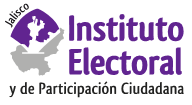 SOLICITUD DE ACCESO, RECTIFICACIÓN, CANCELACIÓN U OPOSICIÓN DE DATOS PERSONALES(Derechos ARCO)Esta sección será llenada por la Unidad de TransparenciaEsta sección será llenada por la Unidad de TransparenciaEsta sección será llenada por la Unidad de TransparenciaEsta sección será llenada por la Unidad de TransparenciaEsta sección será llenada por la Unidad de TransparenciaEsta sección será llenada por la Unidad de TransparenciaEsta sección será llenada por la Unidad de TransparenciaEsta sección será llenada por la Unidad de TransparenciaEsta sección será llenada por la Unidad de TransparenciaEsta sección será llenada por la Unidad de TransparenciaEsta sección será llenada por la Unidad de TransparenciaEsta sección será llenada por la Unidad de TransparenciaEsta sección será llenada por la Unidad de TransparenciaEsta sección será llenada por la Unidad de TransparenciaEsta sección será llenada por la Unidad de TransparenciaEsta sección será llenada por la Unidad de TransparenciaEsta sección será llenada por la Unidad de TransparenciaEsta sección será llenada por la Unidad de TransparenciaEsta sección será llenada por la Unidad de Transparencia	Folio:______________________________	Folio:______________________________	Folio:______________________________	Folio:______________________________	Folio:______________________________	Folio:______________________________	Folio:______________________________	Folio:______________________________	Folio:______________________________	Folio:______________________________	Folio:______________________________	Folio:______________________________	Folio:______________________________	Folio:______________________________	Folio:______________________________	Folio:______________________________	Folio:______________________________	Folio:______________________________	Folio:______________________________Fecha y hora de presentación:Fecha y hora de presentación:Fecha y hora de presentación:Fecha y hora de presentación:Fecha y hora de presentación:Fecha y hora de presentación:Fecha y hora de presentación:Fecha y hora de presentación:_______ /_______ /__________ /__________ /__________ /__________ /__________ /________ ;________ ;____:___ hrs.díadíamesmesmesmesmesañoañoResponsable (autoridad) al que solicita el ejercicio del derecho de acceso, rectificación, cancelación u oposición (ARCO)*Responsable (autoridad) al que solicita el ejercicio del derecho de acceso, rectificación, cancelación u oposición (ARCO)*Responsable (autoridad) al que solicita el ejercicio del derecho de acceso, rectificación, cancelación u oposición (ARCO)*Responsable (autoridad) al que solicita el ejercicio del derecho de acceso, rectificación, cancelación u oposición (ARCO)*Responsable (autoridad) al que solicita el ejercicio del derecho de acceso, rectificación, cancelación u oposición (ARCO)*Responsable (autoridad) al que solicita el ejercicio del derecho de acceso, rectificación, cancelación u oposición (ARCO)*Responsable (autoridad) al que solicita el ejercicio del derecho de acceso, rectificación, cancelación u oposición (ARCO)*Responsable (autoridad) al que solicita el ejercicio del derecho de acceso, rectificación, cancelación u oposición (ARCO)*Responsable (autoridad) al que solicita el ejercicio del derecho de acceso, rectificación, cancelación u oposición (ARCO)*Responsable (autoridad) al que solicita el ejercicio del derecho de acceso, rectificación, cancelación u oposición (ARCO)*Responsable (autoridad) al que solicita el ejercicio del derecho de acceso, rectificación, cancelación u oposición (ARCO)*Responsable (autoridad) al que solicita el ejercicio del derecho de acceso, rectificación, cancelación u oposición (ARCO)*Responsable (autoridad) al que solicita el ejercicio del derecho de acceso, rectificación, cancelación u oposición (ARCO)*Responsable (autoridad) al que solicita el ejercicio del derecho de acceso, rectificación, cancelación u oposición (ARCO)*Responsable (autoridad) al que solicita el ejercicio del derecho de acceso, rectificación, cancelación u oposición (ARCO)*Responsable (autoridad) al que solicita el ejercicio del derecho de acceso, rectificación, cancelación u oposición (ARCO)*Responsable (autoridad) al que solicita el ejercicio del derecho de acceso, rectificación, cancelación u oposición (ARCO)*Responsable (autoridad) al que solicita el ejercicio del derecho de acceso, rectificación, cancelación u oposición (ARCO)*Responsable (autoridad) al que solicita el ejercicio del derecho de acceso, rectificación, cancelación u oposición (ARCO)*Instituto Electoral y de Participación Ciudadana del Estado de JaliscoInstituto Electoral y de Participación Ciudadana del Estado de JaliscoInstituto Electoral y de Participación Ciudadana del Estado de JaliscoInstituto Electoral y de Participación Ciudadana del Estado de JaliscoInstituto Electoral y de Participación Ciudadana del Estado de JaliscoInstituto Electoral y de Participación Ciudadana del Estado de JaliscoInstituto Electoral y de Participación Ciudadana del Estado de JaliscoInstituto Electoral y de Participación Ciudadana del Estado de JaliscoInstituto Electoral y de Participación Ciudadana del Estado de JaliscoInstituto Electoral y de Participación Ciudadana del Estado de JaliscoInstituto Electoral y de Participación Ciudadana del Estado de JaliscoInstituto Electoral y de Participación Ciudadana del Estado de JaliscoInstituto Electoral y de Participación Ciudadana del Estado de JaliscoInstituto Electoral y de Participación Ciudadana del Estado de JaliscoInstituto Electoral y de Participación Ciudadana del Estado de JaliscoInstituto Electoral y de Participación Ciudadana del Estado de JaliscoInstituto Electoral y de Participación Ciudadana del Estado de JaliscoInstituto Electoral y de Participación Ciudadana del Estado de JaliscoInstituto Electoral y de Participación Ciudadana del Estado de JaliscoEscribe tu nombre completo *Escribe tu nombre completo *Escribe tu nombre completo *Escribe tu nombre completo *Escribe tu nombre completo *Escribe tu nombre completo *Escribe tu nombre completo *Escribe tu nombre completo *Escribe tu nombre completo *Escribe tu nombre completo *Escribe tu nombre completo *Escribe tu nombre completo *Escribe tu nombre completo *Escribe tu nombre completo *Escribe tu nombre completo *Escribe tu nombre completo *Escribe tu nombre completo *Escribe tu nombre completo *Escribe tu nombre completo *_________________________________________________________________________________________________________________________________________________________________________________________________________________________________________________________________________________________________________________________________________________________________________________________________________________________________________________________________________________________________________________________________________________________________________________________________________________________________________________________________________________________________________________________________________________________________________________________________________________________________________________________________________________________________________________________________________________________________________________________________________________________________________________________________________________________________________________________________________________________________________________________________________________________________________________________________________________________________________________________________________________________________________________________________________________________________________________________________________________________________________________________________________________________________________________________________________________________________________________________________________________________________________________________________________________________________________________________________________________________________________________________________________________________________________________________________________________________Nombre(s)Nombre(s)Nombre(s)Nombre(s)Nombre(s)Primer apellidoPrimer apellidoPrimer apellidoPrimer apellidoPrimer apellidoPrimer apellidoPrimer apellidoPrimer apellidoPrimer apellidoSegundo apellidoSegundo apellidoSegundo apellidoSegundo apellidoSegundo apellido¿Tienes representante y quieres que él realice el trámite por ti? Anota aquí su nombre completo: ¿Tienes representante y quieres que él realice el trámite por ti? Anota aquí su nombre completo: ¿Tienes representante y quieres que él realice el trámite por ti? Anota aquí su nombre completo: ¿Tienes representante y quieres que él realice el trámite por ti? Anota aquí su nombre completo: ¿Tienes representante y quieres que él realice el trámite por ti? Anota aquí su nombre completo: ¿Tienes representante y quieres que él realice el trámite por ti? Anota aquí su nombre completo: ¿Tienes representante y quieres que él realice el trámite por ti? Anota aquí su nombre completo: ¿Tienes representante y quieres que él realice el trámite por ti? Anota aquí su nombre completo: ¿Tienes representante y quieres que él realice el trámite por ti? Anota aquí su nombre completo: ¿Tienes representante y quieres que él realice el trámite por ti? Anota aquí su nombre completo: ¿Tienes representante y quieres que él realice el trámite por ti? Anota aquí su nombre completo: ¿Tienes representante y quieres que él realice el trámite por ti? Anota aquí su nombre completo: ¿Tienes representante y quieres que él realice el trámite por ti? Anota aquí su nombre completo: ¿Tienes representante y quieres que él realice el trámite por ti? Anota aquí su nombre completo: ¿Tienes representante y quieres que él realice el trámite por ti? Anota aquí su nombre completo: ¿Tienes representante y quieres que él realice el trámite por ti? Anota aquí su nombre completo: ¿Tienes representante y quieres que él realice el trámite por ti? Anota aquí su nombre completo: ¿Tienes representante y quieres que él realice el trámite por ti? Anota aquí su nombre completo: ¿Tienes representante y quieres que él realice el trámite por ti? Anota aquí su nombre completo: _________________________________________________________________________________________________________________________________________________________________________________________________________________________________________________________________________________________________________________________________________________________________________________________________________________________________________________________________________________________________________________________________________________________________________________________________________________________________________________________________________________________________________________________________________________________________________________________________________________________________________________________________________________________________________________________________________________________________________________________________________________________________________________________________________________________________________________________________________________________________________________________________________________________________________________________________________________________________________________________________________________________________________________________________________________________________________________________________________________________________________________________________________________________________________________________________________________________________________________________________________________________________________________________________________________________________________________________________________________________________________________________________________________________________________________________________________________________Nombre(s)Nombre(s)Nombre(s)Nombre(s)Nombre(s)Primer apellidoPrimer apellidoPrimer apellidoPrimer apellidoPrimer apellidoPrimer apellidoPrimer apellidoPrimer apellidoPrimer apellidoSegundo apellidoSegundo apellidoSegundo apellidoSegundo apellidoSegundo apellidoDeberás acreditar tu identidad como titular antes de poder ejercer tu derecho ARCO.Si eres representante, además, deberás acreditar tu personalidad. (Ver “Información general, apartado 12”).Deberás acreditar tu identidad como titular antes de poder ejercer tu derecho ARCO.Si eres representante, además, deberás acreditar tu personalidad. (Ver “Información general, apartado 12”).Deberás acreditar tu identidad como titular antes de poder ejercer tu derecho ARCO.Si eres representante, además, deberás acreditar tu personalidad. (Ver “Información general, apartado 12”).Deberás acreditar tu identidad como titular antes de poder ejercer tu derecho ARCO.Si eres representante, además, deberás acreditar tu personalidad. (Ver “Información general, apartado 12”).Deberás acreditar tu identidad como titular antes de poder ejercer tu derecho ARCO.Si eres representante, además, deberás acreditar tu personalidad. (Ver “Información general, apartado 12”).Deberás acreditar tu identidad como titular antes de poder ejercer tu derecho ARCO.Si eres representante, además, deberás acreditar tu personalidad. (Ver “Información general, apartado 12”).Deberás acreditar tu identidad como titular antes de poder ejercer tu derecho ARCO.Si eres representante, además, deberás acreditar tu personalidad. (Ver “Información general, apartado 12”).Deberás acreditar tu identidad como titular antes de poder ejercer tu derecho ARCO.Si eres representante, además, deberás acreditar tu personalidad. (Ver “Información general, apartado 12”).Deberás acreditar tu identidad como titular antes de poder ejercer tu derecho ARCO.Si eres representante, además, deberás acreditar tu personalidad. (Ver “Información general, apartado 12”).Deberás acreditar tu identidad como titular antes de poder ejercer tu derecho ARCO.Si eres representante, además, deberás acreditar tu personalidad. (Ver “Información general, apartado 12”).Deberás acreditar tu identidad como titular antes de poder ejercer tu derecho ARCO.Si eres representante, además, deberás acreditar tu personalidad. (Ver “Información general, apartado 12”).Deberás acreditar tu identidad como titular antes de poder ejercer tu derecho ARCO.Si eres representante, además, deberás acreditar tu personalidad. (Ver “Información general, apartado 12”).Deberás acreditar tu identidad como titular antes de poder ejercer tu derecho ARCO.Si eres representante, además, deberás acreditar tu personalidad. (Ver “Información general, apartado 12”).Deberás acreditar tu identidad como titular antes de poder ejercer tu derecho ARCO.Si eres representante, además, deberás acreditar tu personalidad. (Ver “Información general, apartado 12”).Deberás acreditar tu identidad como titular antes de poder ejercer tu derecho ARCO.Si eres representante, además, deberás acreditar tu personalidad. (Ver “Información general, apartado 12”).Deberás acreditar tu identidad como titular antes de poder ejercer tu derecho ARCO.Si eres representante, además, deberás acreditar tu personalidad. (Ver “Información general, apartado 12”).Deberás acreditar tu identidad como titular antes de poder ejercer tu derecho ARCO.Si eres representante, además, deberás acreditar tu personalidad. (Ver “Información general, apartado 12”).Deberás acreditar tu identidad como titular antes de poder ejercer tu derecho ARCO.Si eres representante, además, deberás acreditar tu personalidad. (Ver “Información general, apartado 12”).Deberás acreditar tu identidad como titular antes de poder ejercer tu derecho ARCO.Si eres representante, además, deberás acreditar tu personalidad. (Ver “Información general, apartado 12”).Indica en este apartado si los datos de tu representado son de una persona con las siguientes características: Indica en este apartado si los datos de tu representado son de una persona con las siguientes características: Indica en este apartado si los datos de tu representado son de una persona con las siguientes características: Indica en este apartado si los datos de tu representado son de una persona con las siguientes características: Indica en este apartado si los datos de tu representado son de una persona con las siguientes características: Indica en este apartado si los datos de tu representado son de una persona con las siguientes características: Indica en este apartado si los datos de tu representado son de una persona con las siguientes características: Indica en este apartado si los datos de tu representado son de una persona con las siguientes características: Indica en este apartado si los datos de tu representado son de una persona con las siguientes características: Indica en este apartado si los datos de tu representado son de una persona con las siguientes características: Indica en este apartado si los datos de tu representado son de una persona con las siguientes características: Indica en este apartado si los datos de tu representado son de una persona con las siguientes características: Indica en este apartado si los datos de tu representado son de una persona con las siguientes características: Indica en este apartado si los datos de tu representado son de una persona con las siguientes características: Indica en este apartado si los datos de tu representado son de una persona con las siguientes características: Indica en este apartado si los datos de tu representado son de una persona con las siguientes características: Indica en este apartado si los datos de tu representado son de una persona con las siguientes características: Indica en este apartado si los datos de tu representado son de una persona con las siguientes características: Indica en este apartado si los datos de tu representado son de una persona con las siguientes características: □ Menor de edad□ Menor de edad□ Menor de edad□ Menor de edad□ En estado de interdicción o incapacidad□ En estado de interdicción o incapacidad□ En estado de interdicción o incapacidad□ En estado de interdicción o incapacidad□ En estado de interdicción o incapacidad□ En estado de interdicción o incapacidad□ En estado de interdicción o incapacidad□ En estado de interdicción o incapacidad□ En estado de interdicción o incapacidad□ Fallecida□ Fallecida□ Fallecida□ Fallecida□ Fallecida□ FallecidaSi seleccionaste algunas de las opciones anteriores, consulta el apartado 12 “información general” para ver los requisitos de documentación para cada caso.Si seleccionaste algunas de las opciones anteriores, consulta el apartado 12 “información general” para ver los requisitos de documentación para cada caso.Si seleccionaste algunas de las opciones anteriores, consulta el apartado 12 “información general” para ver los requisitos de documentación para cada caso.Si seleccionaste algunas de las opciones anteriores, consulta el apartado 12 “información general” para ver los requisitos de documentación para cada caso.Si seleccionaste algunas de las opciones anteriores, consulta el apartado 12 “información general” para ver los requisitos de documentación para cada caso.Si seleccionaste algunas de las opciones anteriores, consulta el apartado 12 “información general” para ver los requisitos de documentación para cada caso.Si seleccionaste algunas de las opciones anteriores, consulta el apartado 12 “información general” para ver los requisitos de documentación para cada caso.Si seleccionaste algunas de las opciones anteriores, consulta el apartado 12 “información general” para ver los requisitos de documentación para cada caso.Si seleccionaste algunas de las opciones anteriores, consulta el apartado 12 “información general” para ver los requisitos de documentación para cada caso.Si seleccionaste algunas de las opciones anteriores, consulta el apartado 12 “información general” para ver los requisitos de documentación para cada caso.Si seleccionaste algunas de las opciones anteriores, consulta el apartado 12 “información general” para ver los requisitos de documentación para cada caso.Si seleccionaste algunas de las opciones anteriores, consulta el apartado 12 “información general” para ver los requisitos de documentación para cada caso.Si seleccionaste algunas de las opciones anteriores, consulta el apartado 12 “información general” para ver los requisitos de documentación para cada caso.Si seleccionaste algunas de las opciones anteriores, consulta el apartado 12 “información general” para ver los requisitos de documentación para cada caso.Si seleccionaste algunas de las opciones anteriores, consulta el apartado 12 “información general” para ver los requisitos de documentación para cada caso.Si seleccionaste algunas de las opciones anteriores, consulta el apartado 12 “información general” para ver los requisitos de documentación para cada caso.Si seleccionaste algunas de las opciones anteriores, consulta el apartado 12 “información general” para ver los requisitos de documentación para cada caso.Si seleccionaste algunas de las opciones anteriores, consulta el apartado 12 “información general” para ver los requisitos de documentación para cada caso.Si seleccionaste algunas de las opciones anteriores, consulta el apartado 12 “información general” para ver los requisitos de documentación para cada caso.Indica cual es el derecho que quieres ejercer (pueden ser uno o más):*Indica cual es el derecho que quieres ejercer (pueden ser uno o más):*Indica cual es el derecho que quieres ejercer (pueden ser uno o más):*Indica cual es el derecho que quieres ejercer (pueden ser uno o más):*Indica cual es el derecho que quieres ejercer (pueden ser uno o más):*Indica cual es el derecho que quieres ejercer (pueden ser uno o más):*Indica cual es el derecho que quieres ejercer (pueden ser uno o más):*Indica cual es el derecho que quieres ejercer (pueden ser uno o más):*Indica cual es el derecho que quieres ejercer (pueden ser uno o más):*Indica cual es el derecho que quieres ejercer (pueden ser uno o más):*Indica cual es el derecho que quieres ejercer (pueden ser uno o más):*Indica cual es el derecho que quieres ejercer (pueden ser uno o más):*Indica cual es el derecho que quieres ejercer (pueden ser uno o más):*Indica cual es el derecho que quieres ejercer (pueden ser uno o más):*Indica cual es el derecho que quieres ejercer (pueden ser uno o más):*Indica cual es el derecho que quieres ejercer (pueden ser uno o más):*Indica cual es el derecho que quieres ejercer (pueden ser uno o más):*Indica cual es el derecho que quieres ejercer (pueden ser uno o más):*Indica cual es el derecho que quieres ejercer (pueden ser uno o más):*□ Acceso□ Acceso□ Acceso□ Rectificación□ Rectificación□ Rectificación□ Rectificación□ Rectificación□ Rectificación□ Cancelación□ Cancelación□ Cancelación□ Cancelación□ Cancelación□ Cancelación□ Cancelación□ Oposición□ Oposición□ OposiciónPuedes consultar la descripción de cada derecho en el apartado 12 “información general”,  descripción de derechos ARCO.Puedes consultar la descripción de cada derecho en el apartado 12 “información general”,  descripción de derechos ARCO.Puedes consultar la descripción de cada derecho en el apartado 12 “información general”,  descripción de derechos ARCO.Puedes consultar la descripción de cada derecho en el apartado 12 “información general”,  descripción de derechos ARCO.Puedes consultar la descripción de cada derecho en el apartado 12 “información general”,  descripción de derechos ARCO.Puedes consultar la descripción de cada derecho en el apartado 12 “información general”,  descripción de derechos ARCO.Puedes consultar la descripción de cada derecho en el apartado 12 “información general”,  descripción de derechos ARCO.Puedes consultar la descripción de cada derecho en el apartado 12 “información general”,  descripción de derechos ARCO.Puedes consultar la descripción de cada derecho en el apartado 12 “información general”,  descripción de derechos ARCO.Puedes consultar la descripción de cada derecho en el apartado 12 “información general”,  descripción de derechos ARCO.Puedes consultar la descripción de cada derecho en el apartado 12 “información general”,  descripción de derechos ARCO.Puedes consultar la descripción de cada derecho en el apartado 12 “información general”,  descripción de derechos ARCO.Puedes consultar la descripción de cada derecho en el apartado 12 “información general”,  descripción de derechos ARCO.Puedes consultar la descripción de cada derecho en el apartado 12 “información general”,  descripción de derechos ARCO.Puedes consultar la descripción de cada derecho en el apartado 12 “información general”,  descripción de derechos ARCO.Puedes consultar la descripción de cada derecho en el apartado 12 “información general”,  descripción de derechos ARCO.Puedes consultar la descripción de cada derecho en el apartado 12 “información general”,  descripción de derechos ARCO.Puedes consultar la descripción de cada derecho en el apartado 12 “información general”,  descripción de derechos ARCO.Puedes consultar la descripción de cada derecho en el apartado 12 “información general”,  descripción de derechos ARCO.Describe con claridad cuál es tu solicitud y los datos personales que quieras señalar para el ejercicio de los derechos ARCO (si se trata de una solicitud de ACCESO, no es necesario que indiques cuales datos personales deseas tratar ya que sólo requiere la revisión. Si tu solicitud es de RECTIFICACIÓN, será necesario traer la documentación con los datos correctos de aquellos que quieras modificar. Para el ejercicio de CANCELACIÓN, menciona las causas que te motivan a solicitar el borrado o eliminación de los datos personales. Para el ejercicio del derecho de OPOSICIÓN, señala la situación que te lleva a solicitar que concluya el tratamiento (uso) de los datos, así como el daño que causaría que se continuara con el mismo, o bien, indica cuales tratamientos o usos específicos de los datos quieras que concluyan):*  Describe con claridad cuál es tu solicitud y los datos personales que quieras señalar para el ejercicio de los derechos ARCO (si se trata de una solicitud de ACCESO, no es necesario que indiques cuales datos personales deseas tratar ya que sólo requiere la revisión. Si tu solicitud es de RECTIFICACIÓN, será necesario traer la documentación con los datos correctos de aquellos que quieras modificar. Para el ejercicio de CANCELACIÓN, menciona las causas que te motivan a solicitar el borrado o eliminación de los datos personales. Para el ejercicio del derecho de OPOSICIÓN, señala la situación que te lleva a solicitar que concluya el tratamiento (uso) de los datos, así como el daño que causaría que se continuara con el mismo, o bien, indica cuales tratamientos o usos específicos de los datos quieras que concluyan):*  Describe con claridad cuál es tu solicitud y los datos personales que quieras señalar para el ejercicio de los derechos ARCO (si se trata de una solicitud de ACCESO, no es necesario que indiques cuales datos personales deseas tratar ya que sólo requiere la revisión. Si tu solicitud es de RECTIFICACIÓN, será necesario traer la documentación con los datos correctos de aquellos que quieras modificar. Para el ejercicio de CANCELACIÓN, menciona las causas que te motivan a solicitar el borrado o eliminación de los datos personales. Para el ejercicio del derecho de OPOSICIÓN, señala la situación que te lleva a solicitar que concluya el tratamiento (uso) de los datos, así como el daño que causaría que se continuara con el mismo, o bien, indica cuales tratamientos o usos específicos de los datos quieras que concluyan):*  Describe con claridad cuál es tu solicitud y los datos personales que quieras señalar para el ejercicio de los derechos ARCO (si se trata de una solicitud de ACCESO, no es necesario que indiques cuales datos personales deseas tratar ya que sólo requiere la revisión. Si tu solicitud es de RECTIFICACIÓN, será necesario traer la documentación con los datos correctos de aquellos que quieras modificar. Para el ejercicio de CANCELACIÓN, menciona las causas que te motivan a solicitar el borrado o eliminación de los datos personales. Para el ejercicio del derecho de OPOSICIÓN, señala la situación que te lleva a solicitar que concluya el tratamiento (uso) de los datos, así como el daño que causaría que se continuara con el mismo, o bien, indica cuales tratamientos o usos específicos de los datos quieras que concluyan):*  Describe con claridad cuál es tu solicitud y los datos personales que quieras señalar para el ejercicio de los derechos ARCO (si se trata de una solicitud de ACCESO, no es necesario que indiques cuales datos personales deseas tratar ya que sólo requiere la revisión. Si tu solicitud es de RECTIFICACIÓN, será necesario traer la documentación con los datos correctos de aquellos que quieras modificar. Para el ejercicio de CANCELACIÓN, menciona las causas que te motivan a solicitar el borrado o eliminación de los datos personales. Para el ejercicio del derecho de OPOSICIÓN, señala la situación que te lleva a solicitar que concluya el tratamiento (uso) de los datos, así como el daño que causaría que se continuara con el mismo, o bien, indica cuales tratamientos o usos específicos de los datos quieras que concluyan):*  Describe con claridad cuál es tu solicitud y los datos personales que quieras señalar para el ejercicio de los derechos ARCO (si se trata de una solicitud de ACCESO, no es necesario que indiques cuales datos personales deseas tratar ya que sólo requiere la revisión. Si tu solicitud es de RECTIFICACIÓN, será necesario traer la documentación con los datos correctos de aquellos que quieras modificar. Para el ejercicio de CANCELACIÓN, menciona las causas que te motivan a solicitar el borrado o eliminación de los datos personales. Para el ejercicio del derecho de OPOSICIÓN, señala la situación que te lleva a solicitar que concluya el tratamiento (uso) de los datos, así como el daño que causaría que se continuara con el mismo, o bien, indica cuales tratamientos o usos específicos de los datos quieras que concluyan):*  Describe con claridad cuál es tu solicitud y los datos personales que quieras señalar para el ejercicio de los derechos ARCO (si se trata de una solicitud de ACCESO, no es necesario que indiques cuales datos personales deseas tratar ya que sólo requiere la revisión. Si tu solicitud es de RECTIFICACIÓN, será necesario traer la documentación con los datos correctos de aquellos que quieras modificar. Para el ejercicio de CANCELACIÓN, menciona las causas que te motivan a solicitar el borrado o eliminación de los datos personales. Para el ejercicio del derecho de OPOSICIÓN, señala la situación que te lleva a solicitar que concluya el tratamiento (uso) de los datos, así como el daño que causaría que se continuara con el mismo, o bien, indica cuales tratamientos o usos específicos de los datos quieras que concluyan):*  Describe con claridad cuál es tu solicitud y los datos personales que quieras señalar para el ejercicio de los derechos ARCO (si se trata de una solicitud de ACCESO, no es necesario que indiques cuales datos personales deseas tratar ya que sólo requiere la revisión. Si tu solicitud es de RECTIFICACIÓN, será necesario traer la documentación con los datos correctos de aquellos que quieras modificar. Para el ejercicio de CANCELACIÓN, menciona las causas que te motivan a solicitar el borrado o eliminación de los datos personales. Para el ejercicio del derecho de OPOSICIÓN, señala la situación que te lleva a solicitar que concluya el tratamiento (uso) de los datos, así como el daño que causaría que se continuara con el mismo, o bien, indica cuales tratamientos o usos específicos de los datos quieras que concluyan):*  Describe con claridad cuál es tu solicitud y los datos personales que quieras señalar para el ejercicio de los derechos ARCO (si se trata de una solicitud de ACCESO, no es necesario que indiques cuales datos personales deseas tratar ya que sólo requiere la revisión. Si tu solicitud es de RECTIFICACIÓN, será necesario traer la documentación con los datos correctos de aquellos que quieras modificar. Para el ejercicio de CANCELACIÓN, menciona las causas que te motivan a solicitar el borrado o eliminación de los datos personales. Para el ejercicio del derecho de OPOSICIÓN, señala la situación que te lleva a solicitar que concluya el tratamiento (uso) de los datos, así como el daño que causaría que se continuara con el mismo, o bien, indica cuales tratamientos o usos específicos de los datos quieras que concluyan):*  Describe con claridad cuál es tu solicitud y los datos personales que quieras señalar para el ejercicio de los derechos ARCO (si se trata de una solicitud de ACCESO, no es necesario que indiques cuales datos personales deseas tratar ya que sólo requiere la revisión. Si tu solicitud es de RECTIFICACIÓN, será necesario traer la documentación con los datos correctos de aquellos que quieras modificar. Para el ejercicio de CANCELACIÓN, menciona las causas que te motivan a solicitar el borrado o eliminación de los datos personales. Para el ejercicio del derecho de OPOSICIÓN, señala la situación que te lleva a solicitar que concluya el tratamiento (uso) de los datos, así como el daño que causaría que se continuara con el mismo, o bien, indica cuales tratamientos o usos específicos de los datos quieras que concluyan):*  Describe con claridad cuál es tu solicitud y los datos personales que quieras señalar para el ejercicio de los derechos ARCO (si se trata de una solicitud de ACCESO, no es necesario que indiques cuales datos personales deseas tratar ya que sólo requiere la revisión. Si tu solicitud es de RECTIFICACIÓN, será necesario traer la documentación con los datos correctos de aquellos que quieras modificar. Para el ejercicio de CANCELACIÓN, menciona las causas que te motivan a solicitar el borrado o eliminación de los datos personales. Para el ejercicio del derecho de OPOSICIÓN, señala la situación que te lleva a solicitar que concluya el tratamiento (uso) de los datos, así como el daño que causaría que se continuara con el mismo, o bien, indica cuales tratamientos o usos específicos de los datos quieras que concluyan):*  Describe con claridad cuál es tu solicitud y los datos personales que quieras señalar para el ejercicio de los derechos ARCO (si se trata de una solicitud de ACCESO, no es necesario que indiques cuales datos personales deseas tratar ya que sólo requiere la revisión. Si tu solicitud es de RECTIFICACIÓN, será necesario traer la documentación con los datos correctos de aquellos que quieras modificar. Para el ejercicio de CANCELACIÓN, menciona las causas que te motivan a solicitar el borrado o eliminación de los datos personales. Para el ejercicio del derecho de OPOSICIÓN, señala la situación que te lleva a solicitar que concluya el tratamiento (uso) de los datos, así como el daño que causaría que se continuara con el mismo, o bien, indica cuales tratamientos o usos específicos de los datos quieras que concluyan):*  Describe con claridad cuál es tu solicitud y los datos personales que quieras señalar para el ejercicio de los derechos ARCO (si se trata de una solicitud de ACCESO, no es necesario que indiques cuales datos personales deseas tratar ya que sólo requiere la revisión. Si tu solicitud es de RECTIFICACIÓN, será necesario traer la documentación con los datos correctos de aquellos que quieras modificar. Para el ejercicio de CANCELACIÓN, menciona las causas que te motivan a solicitar el borrado o eliminación de los datos personales. Para el ejercicio del derecho de OPOSICIÓN, señala la situación que te lleva a solicitar que concluya el tratamiento (uso) de los datos, así como el daño que causaría que se continuara con el mismo, o bien, indica cuales tratamientos o usos específicos de los datos quieras que concluyan):*  Describe con claridad cuál es tu solicitud y los datos personales que quieras señalar para el ejercicio de los derechos ARCO (si se trata de una solicitud de ACCESO, no es necesario que indiques cuales datos personales deseas tratar ya que sólo requiere la revisión. Si tu solicitud es de RECTIFICACIÓN, será necesario traer la documentación con los datos correctos de aquellos que quieras modificar. Para el ejercicio de CANCELACIÓN, menciona las causas que te motivan a solicitar el borrado o eliminación de los datos personales. Para el ejercicio del derecho de OPOSICIÓN, señala la situación que te lleva a solicitar que concluya el tratamiento (uso) de los datos, así como el daño que causaría que se continuara con el mismo, o bien, indica cuales tratamientos o usos específicos de los datos quieras que concluyan):*  Describe con claridad cuál es tu solicitud y los datos personales que quieras señalar para el ejercicio de los derechos ARCO (si se trata de una solicitud de ACCESO, no es necesario que indiques cuales datos personales deseas tratar ya que sólo requiere la revisión. Si tu solicitud es de RECTIFICACIÓN, será necesario traer la documentación con los datos correctos de aquellos que quieras modificar. Para el ejercicio de CANCELACIÓN, menciona las causas que te motivan a solicitar el borrado o eliminación de los datos personales. Para el ejercicio del derecho de OPOSICIÓN, señala la situación que te lleva a solicitar que concluya el tratamiento (uso) de los datos, así como el daño que causaría que se continuara con el mismo, o bien, indica cuales tratamientos o usos específicos de los datos quieras que concluyan):*  Describe con claridad cuál es tu solicitud y los datos personales que quieras señalar para el ejercicio de los derechos ARCO (si se trata de una solicitud de ACCESO, no es necesario que indiques cuales datos personales deseas tratar ya que sólo requiere la revisión. Si tu solicitud es de RECTIFICACIÓN, será necesario traer la documentación con los datos correctos de aquellos que quieras modificar. Para el ejercicio de CANCELACIÓN, menciona las causas que te motivan a solicitar el borrado o eliminación de los datos personales. Para el ejercicio del derecho de OPOSICIÓN, señala la situación que te lleva a solicitar que concluya el tratamiento (uso) de los datos, así como el daño que causaría que se continuara con el mismo, o bien, indica cuales tratamientos o usos específicos de los datos quieras que concluyan):*  Describe con claridad cuál es tu solicitud y los datos personales que quieras señalar para el ejercicio de los derechos ARCO (si se trata de una solicitud de ACCESO, no es necesario que indiques cuales datos personales deseas tratar ya que sólo requiere la revisión. Si tu solicitud es de RECTIFICACIÓN, será necesario traer la documentación con los datos correctos de aquellos que quieras modificar. Para el ejercicio de CANCELACIÓN, menciona las causas que te motivan a solicitar el borrado o eliminación de los datos personales. Para el ejercicio del derecho de OPOSICIÓN, señala la situación que te lleva a solicitar que concluya el tratamiento (uso) de los datos, así como el daño que causaría que se continuara con el mismo, o bien, indica cuales tratamientos o usos específicos de los datos quieras que concluyan):*  Describe con claridad cuál es tu solicitud y los datos personales que quieras señalar para el ejercicio de los derechos ARCO (si se trata de una solicitud de ACCESO, no es necesario que indiques cuales datos personales deseas tratar ya que sólo requiere la revisión. Si tu solicitud es de RECTIFICACIÓN, será necesario traer la documentación con los datos correctos de aquellos que quieras modificar. Para el ejercicio de CANCELACIÓN, menciona las causas que te motivan a solicitar el borrado o eliminación de los datos personales. Para el ejercicio del derecho de OPOSICIÓN, señala la situación que te lleva a solicitar que concluya el tratamiento (uso) de los datos, así como el daño que causaría que se continuara con el mismo, o bien, indica cuales tratamientos o usos específicos de los datos quieras que concluyan):*  Describe con claridad cuál es tu solicitud y los datos personales que quieras señalar para el ejercicio de los derechos ARCO (si se trata de una solicitud de ACCESO, no es necesario que indiques cuales datos personales deseas tratar ya que sólo requiere la revisión. Si tu solicitud es de RECTIFICACIÓN, será necesario traer la documentación con los datos correctos de aquellos que quieras modificar. Para el ejercicio de CANCELACIÓN, menciona las causas que te motivan a solicitar el borrado o eliminación de los datos personales. Para el ejercicio del derecho de OPOSICIÓN, señala la situación que te lleva a solicitar que concluya el tratamiento (uso) de los datos, así como el daño que causaría que se continuara con el mismo, o bien, indica cuales tratamientos o usos específicos de los datos quieras que concluyan):*  Si necesitas más espacio para la descripción de tu solicitud, marca la siguiente casilla y anota el número de hojas que requieras:     □ Anexo _____ hojas.Si necesitas más espacio para la descripción de tu solicitud, marca la siguiente casilla y anota el número de hojas que requieras:     □ Anexo _____ hojas.Si necesitas más espacio para la descripción de tu solicitud, marca la siguiente casilla y anota el número de hojas que requieras:     □ Anexo _____ hojas.Si necesitas más espacio para la descripción de tu solicitud, marca la siguiente casilla y anota el número de hojas que requieras:     □ Anexo _____ hojas.Si necesitas más espacio para la descripción de tu solicitud, marca la siguiente casilla y anota el número de hojas que requieras:     □ Anexo _____ hojas.Si necesitas más espacio para la descripción de tu solicitud, marca la siguiente casilla y anota el número de hojas que requieras:     □ Anexo _____ hojas.Si necesitas más espacio para la descripción de tu solicitud, marca la siguiente casilla y anota el número de hojas que requieras:     □ Anexo _____ hojas.Si necesitas más espacio para la descripción de tu solicitud, marca la siguiente casilla y anota el número de hojas que requieras:     □ Anexo _____ hojas.Si necesitas más espacio para la descripción de tu solicitud, marca la siguiente casilla y anota el número de hojas que requieras:     □ Anexo _____ hojas.Si necesitas más espacio para la descripción de tu solicitud, marca la siguiente casilla y anota el número de hojas que requieras:     □ Anexo _____ hojas.Si necesitas más espacio para la descripción de tu solicitud, marca la siguiente casilla y anota el número de hojas que requieras:     □ Anexo _____ hojas.Si necesitas más espacio para la descripción de tu solicitud, marca la siguiente casilla y anota el número de hojas que requieras:     □ Anexo _____ hojas.Si necesitas más espacio para la descripción de tu solicitud, marca la siguiente casilla y anota el número de hojas que requieras:     □ Anexo _____ hojas.Si necesitas más espacio para la descripción de tu solicitud, marca la siguiente casilla y anota el número de hojas que requieras:     □ Anexo _____ hojas.Si necesitas más espacio para la descripción de tu solicitud, marca la siguiente casilla y anota el número de hojas que requieras:     □ Anexo _____ hojas.Si necesitas más espacio para la descripción de tu solicitud, marca la siguiente casilla y anota el número de hojas que requieras:     □ Anexo _____ hojas.Si necesitas más espacio para la descripción de tu solicitud, marca la siguiente casilla y anota el número de hojas que requieras:     □ Anexo _____ hojas.Si necesitas más espacio para la descripción de tu solicitud, marca la siguiente casilla y anota el número de hojas que requieras:     □ Anexo _____ hojas.Si necesitas más espacio para la descripción de tu solicitud, marca la siguiente casilla y anota el número de hojas que requieras:     □ Anexo _____ hojas.En caso de que cuentes con información que nos facilite la localización de los datos personales, como la unidad administrativa que consideres que trata los datos o documentos que sean de utilidad, por favor proporciónala en este apartado (opcional):En caso de que cuentes con información que nos facilite la localización de los datos personales, como la unidad administrativa que consideres que trata los datos o documentos que sean de utilidad, por favor proporciónala en este apartado (opcional):En caso de que cuentes con información que nos facilite la localización de los datos personales, como la unidad administrativa que consideres que trata los datos o documentos que sean de utilidad, por favor proporciónala en este apartado (opcional):En caso de que cuentes con información que nos facilite la localización de los datos personales, como la unidad administrativa que consideres que trata los datos o documentos que sean de utilidad, por favor proporciónala en este apartado (opcional):En caso de que cuentes con información que nos facilite la localización de los datos personales, como la unidad administrativa que consideres que trata los datos o documentos que sean de utilidad, por favor proporciónala en este apartado (opcional):En caso de que cuentes con información que nos facilite la localización de los datos personales, como la unidad administrativa que consideres que trata los datos o documentos que sean de utilidad, por favor proporciónala en este apartado (opcional):En caso de que cuentes con información que nos facilite la localización de los datos personales, como la unidad administrativa que consideres que trata los datos o documentos que sean de utilidad, por favor proporciónala en este apartado (opcional):En caso de que cuentes con información que nos facilite la localización de los datos personales, como la unidad administrativa que consideres que trata los datos o documentos que sean de utilidad, por favor proporciónala en este apartado (opcional):En caso de que cuentes con información que nos facilite la localización de los datos personales, como la unidad administrativa que consideres que trata los datos o documentos que sean de utilidad, por favor proporciónala en este apartado (opcional):En caso de que cuentes con información que nos facilite la localización de los datos personales, como la unidad administrativa que consideres que trata los datos o documentos que sean de utilidad, por favor proporciónala en este apartado (opcional):En caso de que cuentes con información que nos facilite la localización de los datos personales, como la unidad administrativa que consideres que trata los datos o documentos que sean de utilidad, por favor proporciónala en este apartado (opcional):En caso de que cuentes con información que nos facilite la localización de los datos personales, como la unidad administrativa que consideres que trata los datos o documentos que sean de utilidad, por favor proporciónala en este apartado (opcional):En caso de que cuentes con información que nos facilite la localización de los datos personales, como la unidad administrativa que consideres que trata los datos o documentos que sean de utilidad, por favor proporciónala en este apartado (opcional):En caso de que cuentes con información que nos facilite la localización de los datos personales, como la unidad administrativa que consideres que trata los datos o documentos que sean de utilidad, por favor proporciónala en este apartado (opcional):En caso de que cuentes con información que nos facilite la localización de los datos personales, como la unidad administrativa que consideres que trata los datos o documentos que sean de utilidad, por favor proporciónala en este apartado (opcional):En caso de que cuentes con información que nos facilite la localización de los datos personales, como la unidad administrativa que consideres que trata los datos o documentos que sean de utilidad, por favor proporciónala en este apartado (opcional):En caso de que cuentes con información que nos facilite la localización de los datos personales, como la unidad administrativa que consideres que trata los datos o documentos que sean de utilidad, por favor proporciónala en este apartado (opcional):En caso de que cuentes con información que nos facilite la localización de los datos personales, como la unidad administrativa que consideres que trata los datos o documentos que sean de utilidad, por favor proporciónala en este apartado (opcional):En caso de que cuentes con información que nos facilite la localización de los datos personales, como la unidad administrativa que consideres que trata los datos o documentos que sean de utilidad, por favor proporciónala en este apartado (opcional):Si necesitas más espacio para la descripción de tu solicitud, marca la siguiente casilla y anota el número de hojas que requieras: □ Anexo _____ hojas.En caso de que proporciones documentos, anota el número de hojas de estos: □ Anexo _____ hojas.Si necesitas más espacio para la descripción de tu solicitud, marca la siguiente casilla y anota el número de hojas que requieras: □ Anexo _____ hojas.En caso de que proporciones documentos, anota el número de hojas de estos: □ Anexo _____ hojas.Si necesitas más espacio para la descripción de tu solicitud, marca la siguiente casilla y anota el número de hojas que requieras: □ Anexo _____ hojas.En caso de que proporciones documentos, anota el número de hojas de estos: □ Anexo _____ hojas.Si necesitas más espacio para la descripción de tu solicitud, marca la siguiente casilla y anota el número de hojas que requieras: □ Anexo _____ hojas.En caso de que proporciones documentos, anota el número de hojas de estos: □ Anexo _____ hojas.Si necesitas más espacio para la descripción de tu solicitud, marca la siguiente casilla y anota el número de hojas que requieras: □ Anexo _____ hojas.En caso de que proporciones documentos, anota el número de hojas de estos: □ Anexo _____ hojas.Si necesitas más espacio para la descripción de tu solicitud, marca la siguiente casilla y anota el número de hojas que requieras: □ Anexo _____ hojas.En caso de que proporciones documentos, anota el número de hojas de estos: □ Anexo _____ hojas.Si necesitas más espacio para la descripción de tu solicitud, marca la siguiente casilla y anota el número de hojas que requieras: □ Anexo _____ hojas.En caso de que proporciones documentos, anota el número de hojas de estos: □ Anexo _____ hojas.Si necesitas más espacio para la descripción de tu solicitud, marca la siguiente casilla y anota el número de hojas que requieras: □ Anexo _____ hojas.En caso de que proporciones documentos, anota el número de hojas de estos: □ Anexo _____ hojas.Si necesitas más espacio para la descripción de tu solicitud, marca la siguiente casilla y anota el número de hojas que requieras: □ Anexo _____ hojas.En caso de que proporciones documentos, anota el número de hojas de estos: □ Anexo _____ hojas.Si necesitas más espacio para la descripción de tu solicitud, marca la siguiente casilla y anota el número de hojas que requieras: □ Anexo _____ hojas.En caso de que proporciones documentos, anota el número de hojas de estos: □ Anexo _____ hojas.Si necesitas más espacio para la descripción de tu solicitud, marca la siguiente casilla y anota el número de hojas que requieras: □ Anexo _____ hojas.En caso de que proporciones documentos, anota el número de hojas de estos: □ Anexo _____ hojas.Si necesitas más espacio para la descripción de tu solicitud, marca la siguiente casilla y anota el número de hojas que requieras: □ Anexo _____ hojas.En caso de que proporciones documentos, anota el número de hojas de estos: □ Anexo _____ hojas.Si necesitas más espacio para la descripción de tu solicitud, marca la siguiente casilla y anota el número de hojas que requieras: □ Anexo _____ hojas.En caso de que proporciones documentos, anota el número de hojas de estos: □ Anexo _____ hojas.Si necesitas más espacio para la descripción de tu solicitud, marca la siguiente casilla y anota el número de hojas que requieras: □ Anexo _____ hojas.En caso de que proporciones documentos, anota el número de hojas de estos: □ Anexo _____ hojas.Si necesitas más espacio para la descripción de tu solicitud, marca la siguiente casilla y anota el número de hojas que requieras: □ Anexo _____ hojas.En caso de que proporciones documentos, anota el número de hojas de estos: □ Anexo _____ hojas.Si necesitas más espacio para la descripción de tu solicitud, marca la siguiente casilla y anota el número de hojas que requieras: □ Anexo _____ hojas.En caso de que proporciones documentos, anota el número de hojas de estos: □ Anexo _____ hojas.Si necesitas más espacio para la descripción de tu solicitud, marca la siguiente casilla y anota el número de hojas que requieras: □ Anexo _____ hojas.En caso de que proporciones documentos, anota el número de hojas de estos: □ Anexo _____ hojas.Si necesitas más espacio para la descripción de tu solicitud, marca la siguiente casilla y anota el número de hojas que requieras: □ Anexo _____ hojas.En caso de que proporciones documentos, anota el número de hojas de estos: □ Anexo _____ hojas.Si necesitas más espacio para la descripción de tu solicitud, marca la siguiente casilla y anota el número de hojas que requieras: □ Anexo _____ hojas.En caso de que proporciones documentos, anota el número de hojas de estos: □ Anexo _____ hojas.Si tu solicitud es de ACCESO a datos personales, indica cómo quieres que se haga el acceso o reproducción de los datos:Si tu solicitud es de ACCESO a datos personales, indica cómo quieres que se haga el acceso o reproducción de los datos:Si tu solicitud es de ACCESO a datos personales, indica cómo quieres que se haga el acceso o reproducción de los datos:Si tu solicitud es de ACCESO a datos personales, indica cómo quieres que se haga el acceso o reproducción de los datos:Si tu solicitud es de ACCESO a datos personales, indica cómo quieres que se haga el acceso o reproducción de los datos:Si tu solicitud es de ACCESO a datos personales, indica cómo quieres que se haga el acceso o reproducción de los datos:Si tu solicitud es de ACCESO a datos personales, indica cómo quieres que se haga el acceso o reproducción de los datos:Si tu solicitud es de ACCESO a datos personales, indica cómo quieres que se haga el acceso o reproducción de los datos:Si tu solicitud es de ACCESO a datos personales, indica cómo quieres que se haga el acceso o reproducción de los datos:Si tu solicitud es de ACCESO a datos personales, indica cómo quieres que se haga el acceso o reproducción de los datos:Si tu solicitud es de ACCESO a datos personales, indica cómo quieres que se haga el acceso o reproducción de los datos:Si tu solicitud es de ACCESO a datos personales, indica cómo quieres que se haga el acceso o reproducción de los datos:Si tu solicitud es de ACCESO a datos personales, indica cómo quieres que se haga el acceso o reproducción de los datos:Si tu solicitud es de ACCESO a datos personales, indica cómo quieres que se haga el acceso o reproducción de los datos:Si tu solicitud es de ACCESO a datos personales, indica cómo quieres que se haga el acceso o reproducción de los datos:Si tu solicitud es de ACCESO a datos personales, indica cómo quieres que se haga el acceso o reproducción de los datos:Si tu solicitud es de ACCESO a datos personales, indica cómo quieres que se haga el acceso o reproducción de los datos:Si tu solicitud es de ACCESO a datos personales, indica cómo quieres que se haga el acceso o reproducción de los datos:Si tu solicitud es de ACCESO a datos personales, indica cómo quieres que se haga el acceso o reproducción de los datos:□ Consulta directa (gratuito)□ Dispositivo de almacenamiento proporcionado por el solicitante (gratuito)□ Copia simple (costo)□ Consulta directa (gratuito)□ Dispositivo de almacenamiento proporcionado por el solicitante (gratuito)□ Copia simple (costo)□ Consulta directa (gratuito)□ Dispositivo de almacenamiento proporcionado por el solicitante (gratuito)□ Copia simple (costo)□ Consulta directa (gratuito)□ Dispositivo de almacenamiento proporcionado por el solicitante (gratuito)□ Copia simple (costo)□ Consulta directa (gratuito)□ Dispositivo de almacenamiento proporcionado por el solicitante (gratuito)□ Copia simple (costo)□ Consulta directa (gratuito)□ Dispositivo de almacenamiento proporcionado por el solicitante (gratuito)□ Copia simple (costo)□ Copia certificada (costo)□ Disco compacto (costo)□ Otro (indica cuál):____________________________□ Copia certificada (costo)□ Disco compacto (costo)□ Otro (indica cuál):____________________________□ Copia certificada (costo)□ Disco compacto (costo)□ Otro (indica cuál):____________________________□ Copia certificada (costo)□ Disco compacto (costo)□ Otro (indica cuál):____________________________□ Copia certificada (costo)□ Disco compacto (costo)□ Otro (indica cuál):____________________________□ Copia certificada (costo)□ Disco compacto (costo)□ Otro (indica cuál):____________________________□ Copia certificada (costo)□ Disco compacto (costo)□ Otro (indica cuál):____________________________□ Copia certificada (costo)□ Disco compacto (costo)□ Otro (indica cuál):____________________________□ Copia certificada (costo)□ Disco compacto (costo)□ Otro (indica cuál):____________________________□ Copia certificada (costo)□ Disco compacto (costo)□ Otro (indica cuál):____________________________□ Copia certificada (costo)□ Disco compacto (costo)□ Otro (indica cuál):____________________________□ Copia certificada (costo)□ Disco compacto (costo)□ Otro (indica cuál):____________________________□ Copia certificada (costo)□ Disco compacto (costo)□ Otro (indica cuál):____________________________Proporciónanos un lugar o medio por el cual puedas recibir notificaciones:*Proporciónanos un lugar o medio por el cual puedas recibir notificaciones:*Proporciónanos un lugar o medio por el cual puedas recibir notificaciones:*Proporciónanos un lugar o medio por el cual puedas recibir notificaciones:*Proporciónanos un lugar o medio por el cual puedas recibir notificaciones:*Proporciónanos un lugar o medio por el cual puedas recibir notificaciones:*Proporciónanos un lugar o medio por el cual puedas recibir notificaciones:*Proporciónanos un lugar o medio por el cual puedas recibir notificaciones:*Proporciónanos un lugar o medio por el cual puedas recibir notificaciones:*Proporciónanos un lugar o medio por el cual puedas recibir notificaciones:*Proporciónanos un lugar o medio por el cual puedas recibir notificaciones:*Proporciónanos un lugar o medio por el cual puedas recibir notificaciones:*Proporciónanos un lugar o medio por el cual puedas recibir notificaciones:*Proporciónanos un lugar o medio por el cual puedas recibir notificaciones:*Proporciónanos un lugar o medio por el cual puedas recibir notificaciones:*Proporciónanos un lugar o medio por el cual puedas recibir notificaciones:*Proporciónanos un lugar o medio por el cual puedas recibir notificaciones:*Proporciónanos un lugar o medio por el cual puedas recibir notificaciones:*Proporciónanos un lugar o medio por el cual puedas recibir notificaciones:*□ Correo electrónico: _________________________________________________________________________ y/o□ Acudir a la Unidad de Transparencia□ Sistema Electrónico habilitado para ello (medios en línea)En caso de que no indiques algún medio para recibir notificaciones, éstas se realizarán por medio del tablero de notificaciones (estrados) del IEPC.□ Correo electrónico: _________________________________________________________________________ y/o□ Acudir a la Unidad de Transparencia□ Sistema Electrónico habilitado para ello (medios en línea)En caso de que no indiques algún medio para recibir notificaciones, éstas se realizarán por medio del tablero de notificaciones (estrados) del IEPC.□ Correo electrónico: _________________________________________________________________________ y/o□ Acudir a la Unidad de Transparencia□ Sistema Electrónico habilitado para ello (medios en línea)En caso de que no indiques algún medio para recibir notificaciones, éstas se realizarán por medio del tablero de notificaciones (estrados) del IEPC.□ Correo electrónico: _________________________________________________________________________ y/o□ Acudir a la Unidad de Transparencia□ Sistema Electrónico habilitado para ello (medios en línea)En caso de que no indiques algún medio para recibir notificaciones, éstas se realizarán por medio del tablero de notificaciones (estrados) del IEPC.□ Correo electrónico: _________________________________________________________________________ y/o□ Acudir a la Unidad de Transparencia□ Sistema Electrónico habilitado para ello (medios en línea)En caso de que no indiques algún medio para recibir notificaciones, éstas se realizarán por medio del tablero de notificaciones (estrados) del IEPC.□ Correo electrónico: _________________________________________________________________________ y/o□ Acudir a la Unidad de Transparencia□ Sistema Electrónico habilitado para ello (medios en línea)En caso de que no indiques algún medio para recibir notificaciones, éstas se realizarán por medio del tablero de notificaciones (estrados) del IEPC.□ Correo electrónico: _________________________________________________________________________ y/o□ Acudir a la Unidad de Transparencia□ Sistema Electrónico habilitado para ello (medios en línea)En caso de que no indiques algún medio para recibir notificaciones, éstas se realizarán por medio del tablero de notificaciones (estrados) del IEPC.□ Correo electrónico: _________________________________________________________________________ y/o□ Acudir a la Unidad de Transparencia□ Sistema Electrónico habilitado para ello (medios en línea)En caso de que no indiques algún medio para recibir notificaciones, éstas se realizarán por medio del tablero de notificaciones (estrados) del IEPC.□ Correo electrónico: _________________________________________________________________________ y/o□ Acudir a la Unidad de Transparencia□ Sistema Electrónico habilitado para ello (medios en línea)En caso de que no indiques algún medio para recibir notificaciones, éstas se realizarán por medio del tablero de notificaciones (estrados) del IEPC.□ Correo electrónico: _________________________________________________________________________ y/o□ Acudir a la Unidad de Transparencia□ Sistema Electrónico habilitado para ello (medios en línea)En caso de que no indiques algún medio para recibir notificaciones, éstas se realizarán por medio del tablero de notificaciones (estrados) del IEPC.□ Correo electrónico: _________________________________________________________________________ y/o□ Acudir a la Unidad de Transparencia□ Sistema Electrónico habilitado para ello (medios en línea)En caso de que no indiques algún medio para recibir notificaciones, éstas se realizarán por medio del tablero de notificaciones (estrados) del IEPC.□ Correo electrónico: _________________________________________________________________________ y/o□ Acudir a la Unidad de Transparencia□ Sistema Electrónico habilitado para ello (medios en línea)En caso de que no indiques algún medio para recibir notificaciones, éstas se realizarán por medio del tablero de notificaciones (estrados) del IEPC.□ Correo electrónico: _________________________________________________________________________ y/o□ Acudir a la Unidad de Transparencia□ Sistema Electrónico habilitado para ello (medios en línea)En caso de que no indiques algún medio para recibir notificaciones, éstas se realizarán por medio del tablero de notificaciones (estrados) del IEPC.□ Correo electrónico: _________________________________________________________________________ y/o□ Acudir a la Unidad de Transparencia□ Sistema Electrónico habilitado para ello (medios en línea)En caso de que no indiques algún medio para recibir notificaciones, éstas se realizarán por medio del tablero de notificaciones (estrados) del IEPC.□ Correo electrónico: _________________________________________________________________________ y/o□ Acudir a la Unidad de Transparencia□ Sistema Electrónico habilitado para ello (medios en línea)En caso de que no indiques algún medio para recibir notificaciones, éstas se realizarán por medio del tablero de notificaciones (estrados) del IEPC.□ Correo electrónico: _________________________________________________________________________ y/o□ Acudir a la Unidad de Transparencia□ Sistema Electrónico habilitado para ello (medios en línea)En caso de que no indiques algún medio para recibir notificaciones, éstas se realizarán por medio del tablero de notificaciones (estrados) del IEPC.□ Correo electrónico: _________________________________________________________________________ y/o□ Acudir a la Unidad de Transparencia□ Sistema Electrónico habilitado para ello (medios en línea)En caso de que no indiques algún medio para recibir notificaciones, éstas se realizarán por medio del tablero de notificaciones (estrados) del IEPC.□ Correo electrónico: _________________________________________________________________________ y/o□ Acudir a la Unidad de Transparencia□ Sistema Electrónico habilitado para ello (medios en línea)En caso de que no indiques algún medio para recibir notificaciones, éstas se realizarán por medio del tablero de notificaciones (estrados) del IEPC.□ Correo electrónico: _________________________________________________________________________ y/o□ Acudir a la Unidad de Transparencia□ Sistema Electrónico habilitado para ello (medios en línea)En caso de que no indiques algún medio para recibir notificaciones, éstas se realizarán por medio del tablero de notificaciones (estrados) del IEPC.Proporciona otro medio que facilite el contactarte (opcional):Proporciona otro medio que facilite el contactarte (opcional):Proporciona otro medio que facilite el contactarte (opcional):Proporciona otro medio que facilite el contactarte (opcional):Proporciona otro medio que facilite el contactarte (opcional):Proporciona otro medio que facilite el contactarte (opcional):Proporciona otro medio que facilite el contactarte (opcional):Proporciona otro medio que facilite el contactarte (opcional):Proporciona otro medio que facilite el contactarte (opcional):Proporciona otro medio que facilite el contactarte (opcional):Proporciona otro medio que facilite el contactarte (opcional):Proporciona otro medio que facilite el contactarte (opcional):Proporciona otro medio que facilite el contactarte (opcional):Proporciona otro medio que facilite el contactarte (opcional):Proporciona otro medio que facilite el contactarte (opcional):Proporciona otro medio que facilite el contactarte (opcional):Proporciona otro medio que facilite el contactarte (opcional):Proporciona otro medio que facilite el contactarte (opcional):Proporciona otro medio que facilite el contactarte (opcional):Teléfono fijo o celular: _______________________________________________Teléfono fijo o celular: _______________________________________________Teléfono fijo o celular: _______________________________________________Teléfono fijo o celular: _______________________________________________Teléfono fijo o celular: _______________________________________________Teléfono fijo o celular: _______________________________________________Teléfono fijo o celular: _______________________________________________Teléfono fijo o celular: _______________________________________________Teléfono fijo o celular: _______________________________________________Teléfono fijo o celular: _______________________________________________Teléfono fijo o celular: _______________________________________________Teléfono fijo o celular: _______________________________________________Teléfono fijo o celular: _______________________________________________Teléfono fijo o celular: _______________________________________________Teléfono fijo o celular: _______________________________________________Teléfono fijo o celular: _______________________________________________Teléfono fijo o celular: _______________________________________________Teléfono fijo o celular: _______________________________________________Teléfono fijo o celular: _______________________________________________Indícanos si requieres de medidas adicionales para proporcionarte la adecuada atención a tu solicitud (opcional) Haremos lo posible por proporcionártelas, aunque no contemos en el momento con ellas.Indícanos si requieres de medidas adicionales para proporcionarte la adecuada atención a tu solicitud (opcional) Haremos lo posible por proporcionártelas, aunque no contemos en el momento con ellas.Indícanos si requieres de medidas adicionales para proporcionarte la adecuada atención a tu solicitud (opcional) Haremos lo posible por proporcionártelas, aunque no contemos en el momento con ellas.Indícanos si requieres de medidas adicionales para proporcionarte la adecuada atención a tu solicitud (opcional) Haremos lo posible por proporcionártelas, aunque no contemos en el momento con ellas.Indícanos si requieres de medidas adicionales para proporcionarte la adecuada atención a tu solicitud (opcional) Haremos lo posible por proporcionártelas, aunque no contemos en el momento con ellas.Indícanos si requieres de medidas adicionales para proporcionarte la adecuada atención a tu solicitud (opcional) Haremos lo posible por proporcionártelas, aunque no contemos en el momento con ellas.Indícanos si requieres de medidas adicionales para proporcionarte la adecuada atención a tu solicitud (opcional) Haremos lo posible por proporcionártelas, aunque no contemos en el momento con ellas.Indícanos si requieres de medidas adicionales para proporcionarte la adecuada atención a tu solicitud (opcional) Haremos lo posible por proporcionártelas, aunque no contemos en el momento con ellas.Indícanos si requieres de medidas adicionales para proporcionarte la adecuada atención a tu solicitud (opcional) Haremos lo posible por proporcionártelas, aunque no contemos en el momento con ellas.Indícanos si requieres de medidas adicionales para proporcionarte la adecuada atención a tu solicitud (opcional) Haremos lo posible por proporcionártelas, aunque no contemos en el momento con ellas.Indícanos si requieres de medidas adicionales para proporcionarte la adecuada atención a tu solicitud (opcional) Haremos lo posible por proporcionártelas, aunque no contemos en el momento con ellas.Indícanos si requieres de medidas adicionales para proporcionarte la adecuada atención a tu solicitud (opcional) Haremos lo posible por proporcionártelas, aunque no contemos en el momento con ellas.Indícanos si requieres de medidas adicionales para proporcionarte la adecuada atención a tu solicitud (opcional) Haremos lo posible por proporcionártelas, aunque no contemos en el momento con ellas.Indícanos si requieres de medidas adicionales para proporcionarte la adecuada atención a tu solicitud (opcional) Haremos lo posible por proporcionártelas, aunque no contemos en el momento con ellas.Indícanos si requieres de medidas adicionales para proporcionarte la adecuada atención a tu solicitud (opcional) Haremos lo posible por proporcionártelas, aunque no contemos en el momento con ellas.Indícanos si requieres de medidas adicionales para proporcionarte la adecuada atención a tu solicitud (opcional) Haremos lo posible por proporcionártelas, aunque no contemos en el momento con ellas.Indícanos si requieres de medidas adicionales para proporcionarte la adecuada atención a tu solicitud (opcional) Haremos lo posible por proporcionártelas, aunque no contemos en el momento con ellas.Indícanos si requieres de medidas adicionales para proporcionarte la adecuada atención a tu solicitud (opcional) Haremos lo posible por proporcionártelas, aunque no contemos en el momento con ellas.Indícanos si requieres de medidas adicionales para proporcionarte la adecuada atención a tu solicitud (opcional) Haremos lo posible por proporcionártelas, aunque no contemos en el momento con ellas.Lengua indígena (para facilitar la traducción, indícanos el nombre de la lengua y/o el lugar donde hablan dicha lengua): __________________________________________________________________________________________________________Formato accesible y/o preferencia de accesibilidad: □ Lugar de estacionamiento para persona con discapacidad□ Asistencia de intérpretes oficiales de la lengua que señala□ Brindar las facilidades para el acceso de perros guías o animales de apoyo□ Apoyo de lectura de documentos□ Otras (indica cuáles): __________________________________________________________________________Lengua indígena (para facilitar la traducción, indícanos el nombre de la lengua y/o el lugar donde hablan dicha lengua): __________________________________________________________________________________________________________Formato accesible y/o preferencia de accesibilidad: □ Lugar de estacionamiento para persona con discapacidad□ Asistencia de intérpretes oficiales de la lengua que señala□ Brindar las facilidades para el acceso de perros guías o animales de apoyo□ Apoyo de lectura de documentos□ Otras (indica cuáles): __________________________________________________________________________Lengua indígena (para facilitar la traducción, indícanos el nombre de la lengua y/o el lugar donde hablan dicha lengua): __________________________________________________________________________________________________________Formato accesible y/o preferencia de accesibilidad: □ Lugar de estacionamiento para persona con discapacidad□ Asistencia de intérpretes oficiales de la lengua que señala□ Brindar las facilidades para el acceso de perros guías o animales de apoyo□ Apoyo de lectura de documentos□ Otras (indica cuáles): __________________________________________________________________________Lengua indígena (para facilitar la traducción, indícanos el nombre de la lengua y/o el lugar donde hablan dicha lengua): __________________________________________________________________________________________________________Formato accesible y/o preferencia de accesibilidad: □ Lugar de estacionamiento para persona con discapacidad□ Asistencia de intérpretes oficiales de la lengua que señala□ Brindar las facilidades para el acceso de perros guías o animales de apoyo□ Apoyo de lectura de documentos□ Otras (indica cuáles): __________________________________________________________________________Lengua indígena (para facilitar la traducción, indícanos el nombre de la lengua y/o el lugar donde hablan dicha lengua): __________________________________________________________________________________________________________Formato accesible y/o preferencia de accesibilidad: □ Lugar de estacionamiento para persona con discapacidad□ Asistencia de intérpretes oficiales de la lengua que señala□ Brindar las facilidades para el acceso de perros guías o animales de apoyo□ Apoyo de lectura de documentos□ Otras (indica cuáles): __________________________________________________________________________Lengua indígena (para facilitar la traducción, indícanos el nombre de la lengua y/o el lugar donde hablan dicha lengua): __________________________________________________________________________________________________________Formato accesible y/o preferencia de accesibilidad: □ Lugar de estacionamiento para persona con discapacidad□ Asistencia de intérpretes oficiales de la lengua que señala□ Brindar las facilidades para el acceso de perros guías o animales de apoyo□ Apoyo de lectura de documentos□ Otras (indica cuáles): __________________________________________________________________________Lengua indígena (para facilitar la traducción, indícanos el nombre de la lengua y/o el lugar donde hablan dicha lengua): __________________________________________________________________________________________________________Formato accesible y/o preferencia de accesibilidad: □ Lugar de estacionamiento para persona con discapacidad□ Asistencia de intérpretes oficiales de la lengua que señala□ Brindar las facilidades para el acceso de perros guías o animales de apoyo□ Apoyo de lectura de documentos□ Otras (indica cuáles): __________________________________________________________________________Lengua indígena (para facilitar la traducción, indícanos el nombre de la lengua y/o el lugar donde hablan dicha lengua): __________________________________________________________________________________________________________Formato accesible y/o preferencia de accesibilidad: □ Lugar de estacionamiento para persona con discapacidad□ Asistencia de intérpretes oficiales de la lengua que señala□ Brindar las facilidades para el acceso de perros guías o animales de apoyo□ Apoyo de lectura de documentos□ Otras (indica cuáles): __________________________________________________________________________Lengua indígena (para facilitar la traducción, indícanos el nombre de la lengua y/o el lugar donde hablan dicha lengua): __________________________________________________________________________________________________________Formato accesible y/o preferencia de accesibilidad: □ Lugar de estacionamiento para persona con discapacidad□ Asistencia de intérpretes oficiales de la lengua que señala□ Brindar las facilidades para el acceso de perros guías o animales de apoyo□ Apoyo de lectura de documentos□ Otras (indica cuáles): __________________________________________________________________________Lengua indígena (para facilitar la traducción, indícanos el nombre de la lengua y/o el lugar donde hablan dicha lengua): __________________________________________________________________________________________________________Formato accesible y/o preferencia de accesibilidad: □ Lugar de estacionamiento para persona con discapacidad□ Asistencia de intérpretes oficiales de la lengua que señala□ Brindar las facilidades para el acceso de perros guías o animales de apoyo□ Apoyo de lectura de documentos□ Otras (indica cuáles): __________________________________________________________________________Lengua indígena (para facilitar la traducción, indícanos el nombre de la lengua y/o el lugar donde hablan dicha lengua): __________________________________________________________________________________________________________Formato accesible y/o preferencia de accesibilidad: □ Lugar de estacionamiento para persona con discapacidad□ Asistencia de intérpretes oficiales de la lengua que señala□ Brindar las facilidades para el acceso de perros guías o animales de apoyo□ Apoyo de lectura de documentos□ Otras (indica cuáles): __________________________________________________________________________Lengua indígena (para facilitar la traducción, indícanos el nombre de la lengua y/o el lugar donde hablan dicha lengua): __________________________________________________________________________________________________________Formato accesible y/o preferencia de accesibilidad: □ Lugar de estacionamiento para persona con discapacidad□ Asistencia de intérpretes oficiales de la lengua que señala□ Brindar las facilidades para el acceso de perros guías o animales de apoyo□ Apoyo de lectura de documentos□ Otras (indica cuáles): __________________________________________________________________________Lengua indígena (para facilitar la traducción, indícanos el nombre de la lengua y/o el lugar donde hablan dicha lengua): __________________________________________________________________________________________________________Formato accesible y/o preferencia de accesibilidad: □ Lugar de estacionamiento para persona con discapacidad□ Asistencia de intérpretes oficiales de la lengua que señala□ Brindar las facilidades para el acceso de perros guías o animales de apoyo□ Apoyo de lectura de documentos□ Otras (indica cuáles): __________________________________________________________________________Lengua indígena (para facilitar la traducción, indícanos el nombre de la lengua y/o el lugar donde hablan dicha lengua): __________________________________________________________________________________________________________Formato accesible y/o preferencia de accesibilidad: □ Lugar de estacionamiento para persona con discapacidad□ Asistencia de intérpretes oficiales de la lengua que señala□ Brindar las facilidades para el acceso de perros guías o animales de apoyo□ Apoyo de lectura de documentos□ Otras (indica cuáles): __________________________________________________________________________Lengua indígena (para facilitar la traducción, indícanos el nombre de la lengua y/o el lugar donde hablan dicha lengua): __________________________________________________________________________________________________________Formato accesible y/o preferencia de accesibilidad: □ Lugar de estacionamiento para persona con discapacidad□ Asistencia de intérpretes oficiales de la lengua que señala□ Brindar las facilidades para el acceso de perros guías o animales de apoyo□ Apoyo de lectura de documentos□ Otras (indica cuáles): __________________________________________________________________________Lengua indígena (para facilitar la traducción, indícanos el nombre de la lengua y/o el lugar donde hablan dicha lengua): __________________________________________________________________________________________________________Formato accesible y/o preferencia de accesibilidad: □ Lugar de estacionamiento para persona con discapacidad□ Asistencia de intérpretes oficiales de la lengua que señala□ Brindar las facilidades para el acceso de perros guías o animales de apoyo□ Apoyo de lectura de documentos□ Otras (indica cuáles): __________________________________________________________________________Lengua indígena (para facilitar la traducción, indícanos el nombre de la lengua y/o el lugar donde hablan dicha lengua): __________________________________________________________________________________________________________Formato accesible y/o preferencia de accesibilidad: □ Lugar de estacionamiento para persona con discapacidad□ Asistencia de intérpretes oficiales de la lengua que señala□ Brindar las facilidades para el acceso de perros guías o animales de apoyo□ Apoyo de lectura de documentos□ Otras (indica cuáles): __________________________________________________________________________Lengua indígena (para facilitar la traducción, indícanos el nombre de la lengua y/o el lugar donde hablan dicha lengua): __________________________________________________________________________________________________________Formato accesible y/o preferencia de accesibilidad: □ Lugar de estacionamiento para persona con discapacidad□ Asistencia de intérpretes oficiales de la lengua que señala□ Brindar las facilidades para el acceso de perros guías o animales de apoyo□ Apoyo de lectura de documentos□ Otras (indica cuáles): __________________________________________________________________________Lengua indígena (para facilitar la traducción, indícanos el nombre de la lengua y/o el lugar donde hablan dicha lengua): __________________________________________________________________________________________________________Formato accesible y/o preferencia de accesibilidad: □ Lugar de estacionamiento para persona con discapacidad□ Asistencia de intérpretes oficiales de la lengua que señala□ Brindar las facilidades para el acceso de perros guías o animales de apoyo□ Apoyo de lectura de documentos□ Otras (indica cuáles): __________________________________________________________________________En caso que por circunstancias socioeconómicas no puedas cubrir los gastos de reproducción y envío, utiliza el espacio de abajo, a manera de solicitud, para  indicar bajo protesta de decir la verdad, las razones por las cuales no puedes cubrir estos costos. La solicitud está sujeta a valoración de la Unidad de Transparencia. (opcional) En caso que por circunstancias socioeconómicas no puedas cubrir los gastos de reproducción y envío, utiliza el espacio de abajo, a manera de solicitud, para  indicar bajo protesta de decir la verdad, las razones por las cuales no puedes cubrir estos costos. La solicitud está sujeta a valoración de la Unidad de Transparencia. (opcional) En caso que por circunstancias socioeconómicas no puedas cubrir los gastos de reproducción y envío, utiliza el espacio de abajo, a manera de solicitud, para  indicar bajo protesta de decir la verdad, las razones por las cuales no puedes cubrir estos costos. La solicitud está sujeta a valoración de la Unidad de Transparencia. (opcional) En caso que por circunstancias socioeconómicas no puedas cubrir los gastos de reproducción y envío, utiliza el espacio de abajo, a manera de solicitud, para  indicar bajo protesta de decir la verdad, las razones por las cuales no puedes cubrir estos costos. La solicitud está sujeta a valoración de la Unidad de Transparencia. (opcional) En caso que por circunstancias socioeconómicas no puedas cubrir los gastos de reproducción y envío, utiliza el espacio de abajo, a manera de solicitud, para  indicar bajo protesta de decir la verdad, las razones por las cuales no puedes cubrir estos costos. La solicitud está sujeta a valoración de la Unidad de Transparencia. (opcional) En caso que por circunstancias socioeconómicas no puedas cubrir los gastos de reproducción y envío, utiliza el espacio de abajo, a manera de solicitud, para  indicar bajo protesta de decir la verdad, las razones por las cuales no puedes cubrir estos costos. La solicitud está sujeta a valoración de la Unidad de Transparencia. (opcional) En caso que por circunstancias socioeconómicas no puedas cubrir los gastos de reproducción y envío, utiliza el espacio de abajo, a manera de solicitud, para  indicar bajo protesta de decir la verdad, las razones por las cuales no puedes cubrir estos costos. La solicitud está sujeta a valoración de la Unidad de Transparencia. (opcional) En caso que por circunstancias socioeconómicas no puedas cubrir los gastos de reproducción y envío, utiliza el espacio de abajo, a manera de solicitud, para  indicar bajo protesta de decir la verdad, las razones por las cuales no puedes cubrir estos costos. La solicitud está sujeta a valoración de la Unidad de Transparencia. (opcional) En caso que por circunstancias socioeconómicas no puedas cubrir los gastos de reproducción y envío, utiliza el espacio de abajo, a manera de solicitud, para  indicar bajo protesta de decir la verdad, las razones por las cuales no puedes cubrir estos costos. La solicitud está sujeta a valoración de la Unidad de Transparencia. (opcional) En caso que por circunstancias socioeconómicas no puedas cubrir los gastos de reproducción y envío, utiliza el espacio de abajo, a manera de solicitud, para  indicar bajo protesta de decir la verdad, las razones por las cuales no puedes cubrir estos costos. La solicitud está sujeta a valoración de la Unidad de Transparencia. (opcional) En caso que por circunstancias socioeconómicas no puedas cubrir los gastos de reproducción y envío, utiliza el espacio de abajo, a manera de solicitud, para  indicar bajo protesta de decir la verdad, las razones por las cuales no puedes cubrir estos costos. La solicitud está sujeta a valoración de la Unidad de Transparencia. (opcional) En caso que por circunstancias socioeconómicas no puedas cubrir los gastos de reproducción y envío, utiliza el espacio de abajo, a manera de solicitud, para  indicar bajo protesta de decir la verdad, las razones por las cuales no puedes cubrir estos costos. La solicitud está sujeta a valoración de la Unidad de Transparencia. (opcional) En caso que por circunstancias socioeconómicas no puedas cubrir los gastos de reproducción y envío, utiliza el espacio de abajo, a manera de solicitud, para  indicar bajo protesta de decir la verdad, las razones por las cuales no puedes cubrir estos costos. La solicitud está sujeta a valoración de la Unidad de Transparencia. (opcional) En caso que por circunstancias socioeconómicas no puedas cubrir los gastos de reproducción y envío, utiliza el espacio de abajo, a manera de solicitud, para  indicar bajo protesta de decir la verdad, las razones por las cuales no puedes cubrir estos costos. La solicitud está sujeta a valoración de la Unidad de Transparencia. (opcional) En caso que por circunstancias socioeconómicas no puedas cubrir los gastos de reproducción y envío, utiliza el espacio de abajo, a manera de solicitud, para  indicar bajo protesta de decir la verdad, las razones por las cuales no puedes cubrir estos costos. La solicitud está sujeta a valoración de la Unidad de Transparencia. (opcional) En caso que por circunstancias socioeconómicas no puedas cubrir los gastos de reproducción y envío, utiliza el espacio de abajo, a manera de solicitud, para  indicar bajo protesta de decir la verdad, las razones por las cuales no puedes cubrir estos costos. La solicitud está sujeta a valoración de la Unidad de Transparencia. (opcional) En caso que por circunstancias socioeconómicas no puedas cubrir los gastos de reproducción y envío, utiliza el espacio de abajo, a manera de solicitud, para  indicar bajo protesta de decir la verdad, las razones por las cuales no puedes cubrir estos costos. La solicitud está sujeta a valoración de la Unidad de Transparencia. (opcional) En caso que por circunstancias socioeconómicas no puedas cubrir los gastos de reproducción y envío, utiliza el espacio de abajo, a manera de solicitud, para  indicar bajo protesta de decir la verdad, las razones por las cuales no puedes cubrir estos costos. La solicitud está sujeta a valoración de la Unidad de Transparencia. (opcional) En caso que por circunstancias socioeconómicas no puedas cubrir los gastos de reproducción y envío, utiliza el espacio de abajo, a manera de solicitud, para  indicar bajo protesta de decir la verdad, las razones por las cuales no puedes cubrir estos costos. La solicitud está sujeta a valoración de la Unidad de Transparencia. (opcional) Si necesitas más espacio para la descripción de tu solicitud, marca la siguiente casilla y anota el número de hojas que requieras: □ Anexo _____ hojas.Si necesitas más espacio para la descripción de tu solicitud, marca la siguiente casilla y anota el número de hojas que requieras: □ Anexo _____ hojas.Si necesitas más espacio para la descripción de tu solicitud, marca la siguiente casilla y anota el número de hojas que requieras: □ Anexo _____ hojas.Si necesitas más espacio para la descripción de tu solicitud, marca la siguiente casilla y anota el número de hojas que requieras: □ Anexo _____ hojas.Si necesitas más espacio para la descripción de tu solicitud, marca la siguiente casilla y anota el número de hojas que requieras: □ Anexo _____ hojas.Si necesitas más espacio para la descripción de tu solicitud, marca la siguiente casilla y anota el número de hojas que requieras: □ Anexo _____ hojas.Si necesitas más espacio para la descripción de tu solicitud, marca la siguiente casilla y anota el número de hojas que requieras: □ Anexo _____ hojas.Si necesitas más espacio para la descripción de tu solicitud, marca la siguiente casilla y anota el número de hojas que requieras: □ Anexo _____ hojas.Si necesitas más espacio para la descripción de tu solicitud, marca la siguiente casilla y anota el número de hojas que requieras: □ Anexo _____ hojas.Si necesitas más espacio para la descripción de tu solicitud, marca la siguiente casilla y anota el número de hojas que requieras: □ Anexo _____ hojas.Si necesitas más espacio para la descripción de tu solicitud, marca la siguiente casilla y anota el número de hojas que requieras: □ Anexo _____ hojas.Si necesitas más espacio para la descripción de tu solicitud, marca la siguiente casilla y anota el número de hojas que requieras: □ Anexo _____ hojas.Si necesitas más espacio para la descripción de tu solicitud, marca la siguiente casilla y anota el número de hojas que requieras: □ Anexo _____ hojas.Si necesitas más espacio para la descripción de tu solicitud, marca la siguiente casilla y anota el número de hojas que requieras: □ Anexo _____ hojas.Si necesitas más espacio para la descripción de tu solicitud, marca la siguiente casilla y anota el número de hojas que requieras: □ Anexo _____ hojas.Si necesitas más espacio para la descripción de tu solicitud, marca la siguiente casilla y anota el número de hojas que requieras: □ Anexo _____ hojas.Si necesitas más espacio para la descripción de tu solicitud, marca la siguiente casilla y anota el número de hojas que requieras: □ Anexo _____ hojas.Si necesitas más espacio para la descripción de tu solicitud, marca la siguiente casilla y anota el número de hojas que requieras: □ Anexo _____ hojas.Si necesitas más espacio para la descripción de tu solicitud, marca la siguiente casilla y anota el número de hojas que requieras: □ Anexo _____ hojas.Información general:Información general:Información general:Información general:Información general:Información general:Información general:Información general:Información general:Información general:Información general:Información general:Información general:Información general:Información general:Información general:Información general:Información general:Información general:Aviso de privacidad simplificado:El Instituto electoral y de Participación Ciudadana del Estado de Jalisco con domicilio en Florencia 2370, colonia Italia Providencia, CP 44648, en Guadalajara, Jalisco, es el responsable del tratamiento de los datos personales que proporciones en este formato, los cuales serán tratados exclusivamente para dar atención a tu solicitud de ejercicio de derechos ARCO, así como con fines estadísticos. Para esto último, requerimos de su consentimiento, por lo que le solicitamos que indique a continuación si autoriza que sus datos personales sean utilizados con fines estadísticos, a fin de contar con información valiosa para mejorar nuestros servicios e implementar las medidas que resulten pertinentes para impulsar el ejercicio del derecho de protección de datos personales en nuestro país. Es importante señalar que las estadísticas que se generen no vincularán la información general con los datos que te hagan identificable: □ Consiento que mis datos personales se utilicen con fines estadísticos.En caso de no consentir el tratamiento, te solicitamos no llenar las secciones 14 y 15 de este formato. Asimismo, te informamos que tus datos personales podrán ser transferidos al Instituto Nacional de Transparencia, Acceso a la Información y Protección de Datos Personales y/o El Instituto de Transparencia e Información Pública de Jalisco, en caso que resulte necesario para la sustanciación de algún recurso de revisión o inconformidad, así como cuando sea necesario para atender requerimientos de información de una autoridad competente, que estén debidamente fundados y motivados.Podrás consultar nuestro Aviso de Privacidad Integral en http://www.iepcjalisco.org.mx/aviso-de-privacidadDocumentación que debes presentar: Si eres el titular de los datos personales, tu identificación; en su caso, de tu representante legal; ambos deberán ser acreditados previo al ejercicio del derecho ARCO que corresponda, a través de la presentación, en original para su cotejo y copia simple, de un documento de identificación oficial vigente, entre ellos: Credencial para Votar, Pasaporte, Cartilla Militar, Cédula Profesional, Licencia para Conducir y/o Documento Migratorio.Además de lo anterior, en el caso del representante, deberás presentar el documento en el que consten tus facultades de representación: instrumento público o carta poder simple firmada ante dos testigos, anexando copia simple de las identificaciones oficiales de quienes intervengan en la suscripción del mismo.Asimismo, previo al ejercicio del derecho ARCO que corresponda, deberá presentar el original del acuse de presentación de tu solicitud.Para el ejercicio de derechos ARCO de una persona menor de edad, en estado de interdicción o incapacidad, o fallecida, se deberá presentar la siguiente documentación, según sea el caso: a) Menores de edad: En el caso de que los padres tengan la patria potestad del menor y sean los que pretendan ejercer el derecho ARCO, además de acreditar la identidad del menor deberán presentar los siguientes documentos: Acta de nacimiento del menor de edad; Documento de identificación oficial del padre o de la madre que pretenda ejercer el derecho, yCarta en la que se manifieste, bajo protesta de decir verdad, que el padre o madre, según sea el caso, ejerce la patria potestad del menor, y que no se encuentra dentro de alguno de los supuestos legales de suspensión o limitación de la misma.•  Si la patria potestad la ejerce una persona distinta a los padres, y ésta es quien pretenda ejercer el derecho ARCO, además de acreditar la identidad del menor deberán presentar los siguientes documentos: Acta de nacimiento del menor de edad; Documento legal que acredite la posesión de la patria potestad; Documento de identificación oficial de quien ejerce la patria potestad y presenta la solicitud, y Carta en la que se manifieste, bajo protesta de decir verdad, que ejerce la patria potestad del menor, y que no se encuentra dentro de alguno de los supuestos legales de suspensión o limitación de la misma.•	Cuando el derecho ARCO lo pretenda ejercer el tutor del menor de edad, además de acreditar la identidad del menor, deberán presentar los siguientes documentos:Acta de nacimiento del menor de edad; Documento legal que acredite la tutela; Documento de identificación oficial del tutor, y Carta en la que se manifieste, bajo protesta de decir verdad, que ejerce la tutela, y que no se encuentra dentro de alguno de los supuestos legales de suspensión o limitación de la misma.b) Personas en estado de interdicción o incapacidad: •	Instrumento legal de designación del tutor; •	Documento de identificación oficial del tutor, y •	Carta en la que se manifieste, bajo protesta de decir verdad, que ejerce la tutela, y que no se encuentra dentro de alguno de los supuestos legales de suspensión o limitación de la misma.c) Personas fallecidas: •	Acta de defunción; •	Documento(s) que acrediten el interés jurídico de quien pretende ejercer el derecho, y•	Documento de identificación oficial de quien solicita el ejercicio del derecho.Descripción de los Derechos ARCO: Acceso: cuando se requiere solicitar el acceso a los datos personales que estén en posesión de la autoridad, o bien, conocer información relacionada con las condiciones y generalidades del uso de los datos personales.Rectificación: cuando se requiere la corrección de los datos personales por ser inexactos, incompletos o no estar actualizados.Cancelación: cuando se solicita la eliminación, supresión o borrado de los datos personales de los archivos, registros, expedientes y sistemas de la autoridad de que se trate.Oposición: cuando se solicita que se concluya el tratamiento de los datos personales, a fin de evitar un daño o perjuicio al titular, o bien, si los datos son objeto de un tratamiento automatizado, sin intervención humana, que produzca efectos jurídicos no deseados o afecten los intereses, derechos o libertades del titular.Plazos: Aviso de privacidad simplificado:El Instituto electoral y de Participación Ciudadana del Estado de Jalisco con domicilio en Florencia 2370, colonia Italia Providencia, CP 44648, en Guadalajara, Jalisco, es el responsable del tratamiento de los datos personales que proporciones en este formato, los cuales serán tratados exclusivamente para dar atención a tu solicitud de ejercicio de derechos ARCO, así como con fines estadísticos. Para esto último, requerimos de su consentimiento, por lo que le solicitamos que indique a continuación si autoriza que sus datos personales sean utilizados con fines estadísticos, a fin de contar con información valiosa para mejorar nuestros servicios e implementar las medidas que resulten pertinentes para impulsar el ejercicio del derecho de protección de datos personales en nuestro país. Es importante señalar que las estadísticas que se generen no vincularán la información general con los datos que te hagan identificable: □ Consiento que mis datos personales se utilicen con fines estadísticos.En caso de no consentir el tratamiento, te solicitamos no llenar las secciones 14 y 15 de este formato. Asimismo, te informamos que tus datos personales podrán ser transferidos al Instituto Nacional de Transparencia, Acceso a la Información y Protección de Datos Personales y/o El Instituto de Transparencia e Información Pública de Jalisco, en caso que resulte necesario para la sustanciación de algún recurso de revisión o inconformidad, así como cuando sea necesario para atender requerimientos de información de una autoridad competente, que estén debidamente fundados y motivados.Podrás consultar nuestro Aviso de Privacidad Integral en http://www.iepcjalisco.org.mx/aviso-de-privacidadDocumentación que debes presentar: Si eres el titular de los datos personales, tu identificación; en su caso, de tu representante legal; ambos deberán ser acreditados previo al ejercicio del derecho ARCO que corresponda, a través de la presentación, en original para su cotejo y copia simple, de un documento de identificación oficial vigente, entre ellos: Credencial para Votar, Pasaporte, Cartilla Militar, Cédula Profesional, Licencia para Conducir y/o Documento Migratorio.Además de lo anterior, en el caso del representante, deberás presentar el documento en el que consten tus facultades de representación: instrumento público o carta poder simple firmada ante dos testigos, anexando copia simple de las identificaciones oficiales de quienes intervengan en la suscripción del mismo.Asimismo, previo al ejercicio del derecho ARCO que corresponda, deberá presentar el original del acuse de presentación de tu solicitud.Para el ejercicio de derechos ARCO de una persona menor de edad, en estado de interdicción o incapacidad, o fallecida, se deberá presentar la siguiente documentación, según sea el caso: a) Menores de edad: En el caso de que los padres tengan la patria potestad del menor y sean los que pretendan ejercer el derecho ARCO, además de acreditar la identidad del menor deberán presentar los siguientes documentos: Acta de nacimiento del menor de edad; Documento de identificación oficial del padre o de la madre que pretenda ejercer el derecho, yCarta en la que se manifieste, bajo protesta de decir verdad, que el padre o madre, según sea el caso, ejerce la patria potestad del menor, y que no se encuentra dentro de alguno de los supuestos legales de suspensión o limitación de la misma.•  Si la patria potestad la ejerce una persona distinta a los padres, y ésta es quien pretenda ejercer el derecho ARCO, además de acreditar la identidad del menor deberán presentar los siguientes documentos: Acta de nacimiento del menor de edad; Documento legal que acredite la posesión de la patria potestad; Documento de identificación oficial de quien ejerce la patria potestad y presenta la solicitud, y Carta en la que se manifieste, bajo protesta de decir verdad, que ejerce la patria potestad del menor, y que no se encuentra dentro de alguno de los supuestos legales de suspensión o limitación de la misma.•	Cuando el derecho ARCO lo pretenda ejercer el tutor del menor de edad, además de acreditar la identidad del menor, deberán presentar los siguientes documentos:Acta de nacimiento del menor de edad; Documento legal que acredite la tutela; Documento de identificación oficial del tutor, y Carta en la que se manifieste, bajo protesta de decir verdad, que ejerce la tutela, y que no se encuentra dentro de alguno de los supuestos legales de suspensión o limitación de la misma.b) Personas en estado de interdicción o incapacidad: •	Instrumento legal de designación del tutor; •	Documento de identificación oficial del tutor, y •	Carta en la que se manifieste, bajo protesta de decir verdad, que ejerce la tutela, y que no se encuentra dentro de alguno de los supuestos legales de suspensión o limitación de la misma.c) Personas fallecidas: •	Acta de defunción; •	Documento(s) que acrediten el interés jurídico de quien pretende ejercer el derecho, y•	Documento de identificación oficial de quien solicita el ejercicio del derecho.Descripción de los Derechos ARCO: Acceso: cuando se requiere solicitar el acceso a los datos personales que estén en posesión de la autoridad, o bien, conocer información relacionada con las condiciones y generalidades del uso de los datos personales.Rectificación: cuando se requiere la corrección de los datos personales por ser inexactos, incompletos o no estar actualizados.Cancelación: cuando se solicita la eliminación, supresión o borrado de los datos personales de los archivos, registros, expedientes y sistemas de la autoridad de que se trate.Oposición: cuando se solicita que se concluya el tratamiento de los datos personales, a fin de evitar un daño o perjuicio al titular, o bien, si los datos son objeto de un tratamiento automatizado, sin intervención humana, que produzca efectos jurídicos no deseados o afecten los intereses, derechos o libertades del titular.Plazos: Aviso de privacidad simplificado:El Instituto electoral y de Participación Ciudadana del Estado de Jalisco con domicilio en Florencia 2370, colonia Italia Providencia, CP 44648, en Guadalajara, Jalisco, es el responsable del tratamiento de los datos personales que proporciones en este formato, los cuales serán tratados exclusivamente para dar atención a tu solicitud de ejercicio de derechos ARCO, así como con fines estadísticos. Para esto último, requerimos de su consentimiento, por lo que le solicitamos que indique a continuación si autoriza que sus datos personales sean utilizados con fines estadísticos, a fin de contar con información valiosa para mejorar nuestros servicios e implementar las medidas que resulten pertinentes para impulsar el ejercicio del derecho de protección de datos personales en nuestro país. Es importante señalar que las estadísticas que se generen no vincularán la información general con los datos que te hagan identificable: □ Consiento que mis datos personales se utilicen con fines estadísticos.En caso de no consentir el tratamiento, te solicitamos no llenar las secciones 14 y 15 de este formato. Asimismo, te informamos que tus datos personales podrán ser transferidos al Instituto Nacional de Transparencia, Acceso a la Información y Protección de Datos Personales y/o El Instituto de Transparencia e Información Pública de Jalisco, en caso que resulte necesario para la sustanciación de algún recurso de revisión o inconformidad, así como cuando sea necesario para atender requerimientos de información de una autoridad competente, que estén debidamente fundados y motivados.Podrás consultar nuestro Aviso de Privacidad Integral en http://www.iepcjalisco.org.mx/aviso-de-privacidadDocumentación que debes presentar: Si eres el titular de los datos personales, tu identificación; en su caso, de tu representante legal; ambos deberán ser acreditados previo al ejercicio del derecho ARCO que corresponda, a través de la presentación, en original para su cotejo y copia simple, de un documento de identificación oficial vigente, entre ellos: Credencial para Votar, Pasaporte, Cartilla Militar, Cédula Profesional, Licencia para Conducir y/o Documento Migratorio.Además de lo anterior, en el caso del representante, deberás presentar el documento en el que consten tus facultades de representación: instrumento público o carta poder simple firmada ante dos testigos, anexando copia simple de las identificaciones oficiales de quienes intervengan en la suscripción del mismo.Asimismo, previo al ejercicio del derecho ARCO que corresponda, deberá presentar el original del acuse de presentación de tu solicitud.Para el ejercicio de derechos ARCO de una persona menor de edad, en estado de interdicción o incapacidad, o fallecida, se deberá presentar la siguiente documentación, según sea el caso: a) Menores de edad: En el caso de que los padres tengan la patria potestad del menor y sean los que pretendan ejercer el derecho ARCO, además de acreditar la identidad del menor deberán presentar los siguientes documentos: Acta de nacimiento del menor de edad; Documento de identificación oficial del padre o de la madre que pretenda ejercer el derecho, yCarta en la que se manifieste, bajo protesta de decir verdad, que el padre o madre, según sea el caso, ejerce la patria potestad del menor, y que no se encuentra dentro de alguno de los supuestos legales de suspensión o limitación de la misma.•  Si la patria potestad la ejerce una persona distinta a los padres, y ésta es quien pretenda ejercer el derecho ARCO, además de acreditar la identidad del menor deberán presentar los siguientes documentos: Acta de nacimiento del menor de edad; Documento legal que acredite la posesión de la patria potestad; Documento de identificación oficial de quien ejerce la patria potestad y presenta la solicitud, y Carta en la que se manifieste, bajo protesta de decir verdad, que ejerce la patria potestad del menor, y que no se encuentra dentro de alguno de los supuestos legales de suspensión o limitación de la misma.•	Cuando el derecho ARCO lo pretenda ejercer el tutor del menor de edad, además de acreditar la identidad del menor, deberán presentar los siguientes documentos:Acta de nacimiento del menor de edad; Documento legal que acredite la tutela; Documento de identificación oficial del tutor, y Carta en la que se manifieste, bajo protesta de decir verdad, que ejerce la tutela, y que no se encuentra dentro de alguno de los supuestos legales de suspensión o limitación de la misma.b) Personas en estado de interdicción o incapacidad: •	Instrumento legal de designación del tutor; •	Documento de identificación oficial del tutor, y •	Carta en la que se manifieste, bajo protesta de decir verdad, que ejerce la tutela, y que no se encuentra dentro de alguno de los supuestos legales de suspensión o limitación de la misma.c) Personas fallecidas: •	Acta de defunción; •	Documento(s) que acrediten el interés jurídico de quien pretende ejercer el derecho, y•	Documento de identificación oficial de quien solicita el ejercicio del derecho.Descripción de los Derechos ARCO: Acceso: cuando se requiere solicitar el acceso a los datos personales que estén en posesión de la autoridad, o bien, conocer información relacionada con las condiciones y generalidades del uso de los datos personales.Rectificación: cuando se requiere la corrección de los datos personales por ser inexactos, incompletos o no estar actualizados.Cancelación: cuando se solicita la eliminación, supresión o borrado de los datos personales de los archivos, registros, expedientes y sistemas de la autoridad de que se trate.Oposición: cuando se solicita que se concluya el tratamiento de los datos personales, a fin de evitar un daño o perjuicio al titular, o bien, si los datos son objeto de un tratamiento automatizado, sin intervención humana, que produzca efectos jurídicos no deseados o afecten los intereses, derechos o libertades del titular.Plazos: Aviso de privacidad simplificado:El Instituto electoral y de Participación Ciudadana del Estado de Jalisco con domicilio en Florencia 2370, colonia Italia Providencia, CP 44648, en Guadalajara, Jalisco, es el responsable del tratamiento de los datos personales que proporciones en este formato, los cuales serán tratados exclusivamente para dar atención a tu solicitud de ejercicio de derechos ARCO, así como con fines estadísticos. Para esto último, requerimos de su consentimiento, por lo que le solicitamos que indique a continuación si autoriza que sus datos personales sean utilizados con fines estadísticos, a fin de contar con información valiosa para mejorar nuestros servicios e implementar las medidas que resulten pertinentes para impulsar el ejercicio del derecho de protección de datos personales en nuestro país. Es importante señalar que las estadísticas que se generen no vincularán la información general con los datos que te hagan identificable: □ Consiento que mis datos personales se utilicen con fines estadísticos.En caso de no consentir el tratamiento, te solicitamos no llenar las secciones 14 y 15 de este formato. Asimismo, te informamos que tus datos personales podrán ser transferidos al Instituto Nacional de Transparencia, Acceso a la Información y Protección de Datos Personales y/o El Instituto de Transparencia e Información Pública de Jalisco, en caso que resulte necesario para la sustanciación de algún recurso de revisión o inconformidad, así como cuando sea necesario para atender requerimientos de información de una autoridad competente, que estén debidamente fundados y motivados.Podrás consultar nuestro Aviso de Privacidad Integral en http://www.iepcjalisco.org.mx/aviso-de-privacidadDocumentación que debes presentar: Si eres el titular de los datos personales, tu identificación; en su caso, de tu representante legal; ambos deberán ser acreditados previo al ejercicio del derecho ARCO que corresponda, a través de la presentación, en original para su cotejo y copia simple, de un documento de identificación oficial vigente, entre ellos: Credencial para Votar, Pasaporte, Cartilla Militar, Cédula Profesional, Licencia para Conducir y/o Documento Migratorio.Además de lo anterior, en el caso del representante, deberás presentar el documento en el que consten tus facultades de representación: instrumento público o carta poder simple firmada ante dos testigos, anexando copia simple de las identificaciones oficiales de quienes intervengan en la suscripción del mismo.Asimismo, previo al ejercicio del derecho ARCO que corresponda, deberá presentar el original del acuse de presentación de tu solicitud.Para el ejercicio de derechos ARCO de una persona menor de edad, en estado de interdicción o incapacidad, o fallecida, se deberá presentar la siguiente documentación, según sea el caso: a) Menores de edad: En el caso de que los padres tengan la patria potestad del menor y sean los que pretendan ejercer el derecho ARCO, además de acreditar la identidad del menor deberán presentar los siguientes documentos: Acta de nacimiento del menor de edad; Documento de identificación oficial del padre o de la madre que pretenda ejercer el derecho, yCarta en la que se manifieste, bajo protesta de decir verdad, que el padre o madre, según sea el caso, ejerce la patria potestad del menor, y que no se encuentra dentro de alguno de los supuestos legales de suspensión o limitación de la misma.•  Si la patria potestad la ejerce una persona distinta a los padres, y ésta es quien pretenda ejercer el derecho ARCO, además de acreditar la identidad del menor deberán presentar los siguientes documentos: Acta de nacimiento del menor de edad; Documento legal que acredite la posesión de la patria potestad; Documento de identificación oficial de quien ejerce la patria potestad y presenta la solicitud, y Carta en la que se manifieste, bajo protesta de decir verdad, que ejerce la patria potestad del menor, y que no se encuentra dentro de alguno de los supuestos legales de suspensión o limitación de la misma.•	Cuando el derecho ARCO lo pretenda ejercer el tutor del menor de edad, además de acreditar la identidad del menor, deberán presentar los siguientes documentos:Acta de nacimiento del menor de edad; Documento legal que acredite la tutela; Documento de identificación oficial del tutor, y Carta en la que se manifieste, bajo protesta de decir verdad, que ejerce la tutela, y que no se encuentra dentro de alguno de los supuestos legales de suspensión o limitación de la misma.b) Personas en estado de interdicción o incapacidad: •	Instrumento legal de designación del tutor; •	Documento de identificación oficial del tutor, y •	Carta en la que se manifieste, bajo protesta de decir verdad, que ejerce la tutela, y que no se encuentra dentro de alguno de los supuestos legales de suspensión o limitación de la misma.c) Personas fallecidas: •	Acta de defunción; •	Documento(s) que acrediten el interés jurídico de quien pretende ejercer el derecho, y•	Documento de identificación oficial de quien solicita el ejercicio del derecho.Descripción de los Derechos ARCO: Acceso: cuando se requiere solicitar el acceso a los datos personales que estén en posesión de la autoridad, o bien, conocer información relacionada con las condiciones y generalidades del uso de los datos personales.Rectificación: cuando se requiere la corrección de los datos personales por ser inexactos, incompletos o no estar actualizados.Cancelación: cuando se solicita la eliminación, supresión o borrado de los datos personales de los archivos, registros, expedientes y sistemas de la autoridad de que se trate.Oposición: cuando se solicita que se concluya el tratamiento de los datos personales, a fin de evitar un daño o perjuicio al titular, o bien, si los datos son objeto de un tratamiento automatizado, sin intervención humana, que produzca efectos jurídicos no deseados o afecten los intereses, derechos o libertades del titular.Plazos: Aviso de privacidad simplificado:El Instituto electoral y de Participación Ciudadana del Estado de Jalisco con domicilio en Florencia 2370, colonia Italia Providencia, CP 44648, en Guadalajara, Jalisco, es el responsable del tratamiento de los datos personales que proporciones en este formato, los cuales serán tratados exclusivamente para dar atención a tu solicitud de ejercicio de derechos ARCO, así como con fines estadísticos. Para esto último, requerimos de su consentimiento, por lo que le solicitamos que indique a continuación si autoriza que sus datos personales sean utilizados con fines estadísticos, a fin de contar con información valiosa para mejorar nuestros servicios e implementar las medidas que resulten pertinentes para impulsar el ejercicio del derecho de protección de datos personales en nuestro país. Es importante señalar que las estadísticas que se generen no vincularán la información general con los datos que te hagan identificable: □ Consiento que mis datos personales se utilicen con fines estadísticos.En caso de no consentir el tratamiento, te solicitamos no llenar las secciones 14 y 15 de este formato. Asimismo, te informamos que tus datos personales podrán ser transferidos al Instituto Nacional de Transparencia, Acceso a la Información y Protección de Datos Personales y/o El Instituto de Transparencia e Información Pública de Jalisco, en caso que resulte necesario para la sustanciación de algún recurso de revisión o inconformidad, así como cuando sea necesario para atender requerimientos de información de una autoridad competente, que estén debidamente fundados y motivados.Podrás consultar nuestro Aviso de Privacidad Integral en http://www.iepcjalisco.org.mx/aviso-de-privacidadDocumentación que debes presentar: Si eres el titular de los datos personales, tu identificación; en su caso, de tu representante legal; ambos deberán ser acreditados previo al ejercicio del derecho ARCO que corresponda, a través de la presentación, en original para su cotejo y copia simple, de un documento de identificación oficial vigente, entre ellos: Credencial para Votar, Pasaporte, Cartilla Militar, Cédula Profesional, Licencia para Conducir y/o Documento Migratorio.Además de lo anterior, en el caso del representante, deberás presentar el documento en el que consten tus facultades de representación: instrumento público o carta poder simple firmada ante dos testigos, anexando copia simple de las identificaciones oficiales de quienes intervengan en la suscripción del mismo.Asimismo, previo al ejercicio del derecho ARCO que corresponda, deberá presentar el original del acuse de presentación de tu solicitud.Para el ejercicio de derechos ARCO de una persona menor de edad, en estado de interdicción o incapacidad, o fallecida, se deberá presentar la siguiente documentación, según sea el caso: a) Menores de edad: En el caso de que los padres tengan la patria potestad del menor y sean los que pretendan ejercer el derecho ARCO, además de acreditar la identidad del menor deberán presentar los siguientes documentos: Acta de nacimiento del menor de edad; Documento de identificación oficial del padre o de la madre que pretenda ejercer el derecho, yCarta en la que se manifieste, bajo protesta de decir verdad, que el padre o madre, según sea el caso, ejerce la patria potestad del menor, y que no se encuentra dentro de alguno de los supuestos legales de suspensión o limitación de la misma.•  Si la patria potestad la ejerce una persona distinta a los padres, y ésta es quien pretenda ejercer el derecho ARCO, además de acreditar la identidad del menor deberán presentar los siguientes documentos: Acta de nacimiento del menor de edad; Documento legal que acredite la posesión de la patria potestad; Documento de identificación oficial de quien ejerce la patria potestad y presenta la solicitud, y Carta en la que se manifieste, bajo protesta de decir verdad, que ejerce la patria potestad del menor, y que no se encuentra dentro de alguno de los supuestos legales de suspensión o limitación de la misma.•	Cuando el derecho ARCO lo pretenda ejercer el tutor del menor de edad, además de acreditar la identidad del menor, deberán presentar los siguientes documentos:Acta de nacimiento del menor de edad; Documento legal que acredite la tutela; Documento de identificación oficial del tutor, y Carta en la que se manifieste, bajo protesta de decir verdad, que ejerce la tutela, y que no se encuentra dentro de alguno de los supuestos legales de suspensión o limitación de la misma.b) Personas en estado de interdicción o incapacidad: •	Instrumento legal de designación del tutor; •	Documento de identificación oficial del tutor, y •	Carta en la que se manifieste, bajo protesta de decir verdad, que ejerce la tutela, y que no se encuentra dentro de alguno de los supuestos legales de suspensión o limitación de la misma.c) Personas fallecidas: •	Acta de defunción; •	Documento(s) que acrediten el interés jurídico de quien pretende ejercer el derecho, y•	Documento de identificación oficial de quien solicita el ejercicio del derecho.Descripción de los Derechos ARCO: Acceso: cuando se requiere solicitar el acceso a los datos personales que estén en posesión de la autoridad, o bien, conocer información relacionada con las condiciones y generalidades del uso de los datos personales.Rectificación: cuando se requiere la corrección de los datos personales por ser inexactos, incompletos o no estar actualizados.Cancelación: cuando se solicita la eliminación, supresión o borrado de los datos personales de los archivos, registros, expedientes y sistemas de la autoridad de que se trate.Oposición: cuando se solicita que se concluya el tratamiento de los datos personales, a fin de evitar un daño o perjuicio al titular, o bien, si los datos son objeto de un tratamiento automatizado, sin intervención humana, que produzca efectos jurídicos no deseados o afecten los intereses, derechos o libertades del titular.Plazos: Aviso de privacidad simplificado:El Instituto electoral y de Participación Ciudadana del Estado de Jalisco con domicilio en Florencia 2370, colonia Italia Providencia, CP 44648, en Guadalajara, Jalisco, es el responsable del tratamiento de los datos personales que proporciones en este formato, los cuales serán tratados exclusivamente para dar atención a tu solicitud de ejercicio de derechos ARCO, así como con fines estadísticos. Para esto último, requerimos de su consentimiento, por lo que le solicitamos que indique a continuación si autoriza que sus datos personales sean utilizados con fines estadísticos, a fin de contar con información valiosa para mejorar nuestros servicios e implementar las medidas que resulten pertinentes para impulsar el ejercicio del derecho de protección de datos personales en nuestro país. Es importante señalar que las estadísticas que se generen no vincularán la información general con los datos que te hagan identificable: □ Consiento que mis datos personales se utilicen con fines estadísticos.En caso de no consentir el tratamiento, te solicitamos no llenar las secciones 14 y 15 de este formato. Asimismo, te informamos que tus datos personales podrán ser transferidos al Instituto Nacional de Transparencia, Acceso a la Información y Protección de Datos Personales y/o El Instituto de Transparencia e Información Pública de Jalisco, en caso que resulte necesario para la sustanciación de algún recurso de revisión o inconformidad, así como cuando sea necesario para atender requerimientos de información de una autoridad competente, que estén debidamente fundados y motivados.Podrás consultar nuestro Aviso de Privacidad Integral en http://www.iepcjalisco.org.mx/aviso-de-privacidadDocumentación que debes presentar: Si eres el titular de los datos personales, tu identificación; en su caso, de tu representante legal; ambos deberán ser acreditados previo al ejercicio del derecho ARCO que corresponda, a través de la presentación, en original para su cotejo y copia simple, de un documento de identificación oficial vigente, entre ellos: Credencial para Votar, Pasaporte, Cartilla Militar, Cédula Profesional, Licencia para Conducir y/o Documento Migratorio.Además de lo anterior, en el caso del representante, deberás presentar el documento en el que consten tus facultades de representación: instrumento público o carta poder simple firmada ante dos testigos, anexando copia simple de las identificaciones oficiales de quienes intervengan en la suscripción del mismo.Asimismo, previo al ejercicio del derecho ARCO que corresponda, deberá presentar el original del acuse de presentación de tu solicitud.Para el ejercicio de derechos ARCO de una persona menor de edad, en estado de interdicción o incapacidad, o fallecida, se deberá presentar la siguiente documentación, según sea el caso: a) Menores de edad: En el caso de que los padres tengan la patria potestad del menor y sean los que pretendan ejercer el derecho ARCO, además de acreditar la identidad del menor deberán presentar los siguientes documentos: Acta de nacimiento del menor de edad; Documento de identificación oficial del padre o de la madre que pretenda ejercer el derecho, yCarta en la que se manifieste, bajo protesta de decir verdad, que el padre o madre, según sea el caso, ejerce la patria potestad del menor, y que no se encuentra dentro de alguno de los supuestos legales de suspensión o limitación de la misma.•  Si la patria potestad la ejerce una persona distinta a los padres, y ésta es quien pretenda ejercer el derecho ARCO, además de acreditar la identidad del menor deberán presentar los siguientes documentos: Acta de nacimiento del menor de edad; Documento legal que acredite la posesión de la patria potestad; Documento de identificación oficial de quien ejerce la patria potestad y presenta la solicitud, y Carta en la que se manifieste, bajo protesta de decir verdad, que ejerce la patria potestad del menor, y que no se encuentra dentro de alguno de los supuestos legales de suspensión o limitación de la misma.•	Cuando el derecho ARCO lo pretenda ejercer el tutor del menor de edad, además de acreditar la identidad del menor, deberán presentar los siguientes documentos:Acta de nacimiento del menor de edad; Documento legal que acredite la tutela; Documento de identificación oficial del tutor, y Carta en la que se manifieste, bajo protesta de decir verdad, que ejerce la tutela, y que no se encuentra dentro de alguno de los supuestos legales de suspensión o limitación de la misma.b) Personas en estado de interdicción o incapacidad: •	Instrumento legal de designación del tutor; •	Documento de identificación oficial del tutor, y •	Carta en la que se manifieste, bajo protesta de decir verdad, que ejerce la tutela, y que no se encuentra dentro de alguno de los supuestos legales de suspensión o limitación de la misma.c) Personas fallecidas: •	Acta de defunción; •	Documento(s) que acrediten el interés jurídico de quien pretende ejercer el derecho, y•	Documento de identificación oficial de quien solicita el ejercicio del derecho.Descripción de los Derechos ARCO: Acceso: cuando se requiere solicitar el acceso a los datos personales que estén en posesión de la autoridad, o bien, conocer información relacionada con las condiciones y generalidades del uso de los datos personales.Rectificación: cuando se requiere la corrección de los datos personales por ser inexactos, incompletos o no estar actualizados.Cancelación: cuando se solicita la eliminación, supresión o borrado de los datos personales de los archivos, registros, expedientes y sistemas de la autoridad de que se trate.Oposición: cuando se solicita que se concluya el tratamiento de los datos personales, a fin de evitar un daño o perjuicio al titular, o bien, si los datos son objeto de un tratamiento automatizado, sin intervención humana, que produzca efectos jurídicos no deseados o afecten los intereses, derechos o libertades del titular.Plazos: Aviso de privacidad simplificado:El Instituto electoral y de Participación Ciudadana del Estado de Jalisco con domicilio en Florencia 2370, colonia Italia Providencia, CP 44648, en Guadalajara, Jalisco, es el responsable del tratamiento de los datos personales que proporciones en este formato, los cuales serán tratados exclusivamente para dar atención a tu solicitud de ejercicio de derechos ARCO, así como con fines estadísticos. Para esto último, requerimos de su consentimiento, por lo que le solicitamos que indique a continuación si autoriza que sus datos personales sean utilizados con fines estadísticos, a fin de contar con información valiosa para mejorar nuestros servicios e implementar las medidas que resulten pertinentes para impulsar el ejercicio del derecho de protección de datos personales en nuestro país. Es importante señalar que las estadísticas que se generen no vincularán la información general con los datos que te hagan identificable: □ Consiento que mis datos personales se utilicen con fines estadísticos.En caso de no consentir el tratamiento, te solicitamos no llenar las secciones 14 y 15 de este formato. Asimismo, te informamos que tus datos personales podrán ser transferidos al Instituto Nacional de Transparencia, Acceso a la Información y Protección de Datos Personales y/o El Instituto de Transparencia e Información Pública de Jalisco, en caso que resulte necesario para la sustanciación de algún recurso de revisión o inconformidad, así como cuando sea necesario para atender requerimientos de información de una autoridad competente, que estén debidamente fundados y motivados.Podrás consultar nuestro Aviso de Privacidad Integral en http://www.iepcjalisco.org.mx/aviso-de-privacidadDocumentación que debes presentar: Si eres el titular de los datos personales, tu identificación; en su caso, de tu representante legal; ambos deberán ser acreditados previo al ejercicio del derecho ARCO que corresponda, a través de la presentación, en original para su cotejo y copia simple, de un documento de identificación oficial vigente, entre ellos: Credencial para Votar, Pasaporte, Cartilla Militar, Cédula Profesional, Licencia para Conducir y/o Documento Migratorio.Además de lo anterior, en el caso del representante, deberás presentar el documento en el que consten tus facultades de representación: instrumento público o carta poder simple firmada ante dos testigos, anexando copia simple de las identificaciones oficiales de quienes intervengan en la suscripción del mismo.Asimismo, previo al ejercicio del derecho ARCO que corresponda, deberá presentar el original del acuse de presentación de tu solicitud.Para el ejercicio de derechos ARCO de una persona menor de edad, en estado de interdicción o incapacidad, o fallecida, se deberá presentar la siguiente documentación, según sea el caso: a) Menores de edad: En el caso de que los padres tengan la patria potestad del menor y sean los que pretendan ejercer el derecho ARCO, además de acreditar la identidad del menor deberán presentar los siguientes documentos: Acta de nacimiento del menor de edad; Documento de identificación oficial del padre o de la madre que pretenda ejercer el derecho, yCarta en la que se manifieste, bajo protesta de decir verdad, que el padre o madre, según sea el caso, ejerce la patria potestad del menor, y que no se encuentra dentro de alguno de los supuestos legales de suspensión o limitación de la misma.•  Si la patria potestad la ejerce una persona distinta a los padres, y ésta es quien pretenda ejercer el derecho ARCO, además de acreditar la identidad del menor deberán presentar los siguientes documentos: Acta de nacimiento del menor de edad; Documento legal que acredite la posesión de la patria potestad; Documento de identificación oficial de quien ejerce la patria potestad y presenta la solicitud, y Carta en la que se manifieste, bajo protesta de decir verdad, que ejerce la patria potestad del menor, y que no se encuentra dentro de alguno de los supuestos legales de suspensión o limitación de la misma.•	Cuando el derecho ARCO lo pretenda ejercer el tutor del menor de edad, además de acreditar la identidad del menor, deberán presentar los siguientes documentos:Acta de nacimiento del menor de edad; Documento legal que acredite la tutela; Documento de identificación oficial del tutor, y Carta en la que se manifieste, bajo protesta de decir verdad, que ejerce la tutela, y que no se encuentra dentro de alguno de los supuestos legales de suspensión o limitación de la misma.b) Personas en estado de interdicción o incapacidad: •	Instrumento legal de designación del tutor; •	Documento de identificación oficial del tutor, y •	Carta en la que se manifieste, bajo protesta de decir verdad, que ejerce la tutela, y que no se encuentra dentro de alguno de los supuestos legales de suspensión o limitación de la misma.c) Personas fallecidas: •	Acta de defunción; •	Documento(s) que acrediten el interés jurídico de quien pretende ejercer el derecho, y•	Documento de identificación oficial de quien solicita el ejercicio del derecho.Descripción de los Derechos ARCO: Acceso: cuando se requiere solicitar el acceso a los datos personales que estén en posesión de la autoridad, o bien, conocer información relacionada con las condiciones y generalidades del uso de los datos personales.Rectificación: cuando se requiere la corrección de los datos personales por ser inexactos, incompletos o no estar actualizados.Cancelación: cuando se solicita la eliminación, supresión o borrado de los datos personales de los archivos, registros, expedientes y sistemas de la autoridad de que se trate.Oposición: cuando se solicita que se concluya el tratamiento de los datos personales, a fin de evitar un daño o perjuicio al titular, o bien, si los datos son objeto de un tratamiento automatizado, sin intervención humana, que produzca efectos jurídicos no deseados o afecten los intereses, derechos o libertades del titular.Plazos: Aviso de privacidad simplificado:El Instituto electoral y de Participación Ciudadana del Estado de Jalisco con domicilio en Florencia 2370, colonia Italia Providencia, CP 44648, en Guadalajara, Jalisco, es el responsable del tratamiento de los datos personales que proporciones en este formato, los cuales serán tratados exclusivamente para dar atención a tu solicitud de ejercicio de derechos ARCO, así como con fines estadísticos. Para esto último, requerimos de su consentimiento, por lo que le solicitamos que indique a continuación si autoriza que sus datos personales sean utilizados con fines estadísticos, a fin de contar con información valiosa para mejorar nuestros servicios e implementar las medidas que resulten pertinentes para impulsar el ejercicio del derecho de protección de datos personales en nuestro país. Es importante señalar que las estadísticas que se generen no vincularán la información general con los datos que te hagan identificable: □ Consiento que mis datos personales se utilicen con fines estadísticos.En caso de no consentir el tratamiento, te solicitamos no llenar las secciones 14 y 15 de este formato. Asimismo, te informamos que tus datos personales podrán ser transferidos al Instituto Nacional de Transparencia, Acceso a la Información y Protección de Datos Personales y/o El Instituto de Transparencia e Información Pública de Jalisco, en caso que resulte necesario para la sustanciación de algún recurso de revisión o inconformidad, así como cuando sea necesario para atender requerimientos de información de una autoridad competente, que estén debidamente fundados y motivados.Podrás consultar nuestro Aviso de Privacidad Integral en http://www.iepcjalisco.org.mx/aviso-de-privacidadDocumentación que debes presentar: Si eres el titular de los datos personales, tu identificación; en su caso, de tu representante legal; ambos deberán ser acreditados previo al ejercicio del derecho ARCO que corresponda, a través de la presentación, en original para su cotejo y copia simple, de un documento de identificación oficial vigente, entre ellos: Credencial para Votar, Pasaporte, Cartilla Militar, Cédula Profesional, Licencia para Conducir y/o Documento Migratorio.Además de lo anterior, en el caso del representante, deberás presentar el documento en el que consten tus facultades de representación: instrumento público o carta poder simple firmada ante dos testigos, anexando copia simple de las identificaciones oficiales de quienes intervengan en la suscripción del mismo.Asimismo, previo al ejercicio del derecho ARCO que corresponda, deberá presentar el original del acuse de presentación de tu solicitud.Para el ejercicio de derechos ARCO de una persona menor de edad, en estado de interdicción o incapacidad, o fallecida, se deberá presentar la siguiente documentación, según sea el caso: a) Menores de edad: En el caso de que los padres tengan la patria potestad del menor y sean los que pretendan ejercer el derecho ARCO, además de acreditar la identidad del menor deberán presentar los siguientes documentos: Acta de nacimiento del menor de edad; Documento de identificación oficial del padre o de la madre que pretenda ejercer el derecho, yCarta en la que se manifieste, bajo protesta de decir verdad, que el padre o madre, según sea el caso, ejerce la patria potestad del menor, y que no se encuentra dentro de alguno de los supuestos legales de suspensión o limitación de la misma.•  Si la patria potestad la ejerce una persona distinta a los padres, y ésta es quien pretenda ejercer el derecho ARCO, además de acreditar la identidad del menor deberán presentar los siguientes documentos: Acta de nacimiento del menor de edad; Documento legal que acredite la posesión de la patria potestad; Documento de identificación oficial de quien ejerce la patria potestad y presenta la solicitud, y Carta en la que se manifieste, bajo protesta de decir verdad, que ejerce la patria potestad del menor, y que no se encuentra dentro de alguno de los supuestos legales de suspensión o limitación de la misma.•	Cuando el derecho ARCO lo pretenda ejercer el tutor del menor de edad, además de acreditar la identidad del menor, deberán presentar los siguientes documentos:Acta de nacimiento del menor de edad; Documento legal que acredite la tutela; Documento de identificación oficial del tutor, y Carta en la que se manifieste, bajo protesta de decir verdad, que ejerce la tutela, y que no se encuentra dentro de alguno de los supuestos legales de suspensión o limitación de la misma.b) Personas en estado de interdicción o incapacidad: •	Instrumento legal de designación del tutor; •	Documento de identificación oficial del tutor, y •	Carta en la que se manifieste, bajo protesta de decir verdad, que ejerce la tutela, y que no se encuentra dentro de alguno de los supuestos legales de suspensión o limitación de la misma.c) Personas fallecidas: •	Acta de defunción; •	Documento(s) que acrediten el interés jurídico de quien pretende ejercer el derecho, y•	Documento de identificación oficial de quien solicita el ejercicio del derecho.Descripción de los Derechos ARCO: Acceso: cuando se requiere solicitar el acceso a los datos personales que estén en posesión de la autoridad, o bien, conocer información relacionada con las condiciones y generalidades del uso de los datos personales.Rectificación: cuando se requiere la corrección de los datos personales por ser inexactos, incompletos o no estar actualizados.Cancelación: cuando se solicita la eliminación, supresión o borrado de los datos personales de los archivos, registros, expedientes y sistemas de la autoridad de que se trate.Oposición: cuando se solicita que se concluya el tratamiento de los datos personales, a fin de evitar un daño o perjuicio al titular, o bien, si los datos son objeto de un tratamiento automatizado, sin intervención humana, que produzca efectos jurídicos no deseados o afecten los intereses, derechos o libertades del titular.Plazos: Aviso de privacidad simplificado:El Instituto electoral y de Participación Ciudadana del Estado de Jalisco con domicilio en Florencia 2370, colonia Italia Providencia, CP 44648, en Guadalajara, Jalisco, es el responsable del tratamiento de los datos personales que proporciones en este formato, los cuales serán tratados exclusivamente para dar atención a tu solicitud de ejercicio de derechos ARCO, así como con fines estadísticos. Para esto último, requerimos de su consentimiento, por lo que le solicitamos que indique a continuación si autoriza que sus datos personales sean utilizados con fines estadísticos, a fin de contar con información valiosa para mejorar nuestros servicios e implementar las medidas que resulten pertinentes para impulsar el ejercicio del derecho de protección de datos personales en nuestro país. Es importante señalar que las estadísticas que se generen no vincularán la información general con los datos que te hagan identificable: □ Consiento que mis datos personales se utilicen con fines estadísticos.En caso de no consentir el tratamiento, te solicitamos no llenar las secciones 14 y 15 de este formato. Asimismo, te informamos que tus datos personales podrán ser transferidos al Instituto Nacional de Transparencia, Acceso a la Información y Protección de Datos Personales y/o El Instituto de Transparencia e Información Pública de Jalisco, en caso que resulte necesario para la sustanciación de algún recurso de revisión o inconformidad, así como cuando sea necesario para atender requerimientos de información de una autoridad competente, que estén debidamente fundados y motivados.Podrás consultar nuestro Aviso de Privacidad Integral en http://www.iepcjalisco.org.mx/aviso-de-privacidadDocumentación que debes presentar: Si eres el titular de los datos personales, tu identificación; en su caso, de tu representante legal; ambos deberán ser acreditados previo al ejercicio del derecho ARCO que corresponda, a través de la presentación, en original para su cotejo y copia simple, de un documento de identificación oficial vigente, entre ellos: Credencial para Votar, Pasaporte, Cartilla Militar, Cédula Profesional, Licencia para Conducir y/o Documento Migratorio.Además de lo anterior, en el caso del representante, deberás presentar el documento en el que consten tus facultades de representación: instrumento público o carta poder simple firmada ante dos testigos, anexando copia simple de las identificaciones oficiales de quienes intervengan en la suscripción del mismo.Asimismo, previo al ejercicio del derecho ARCO que corresponda, deberá presentar el original del acuse de presentación de tu solicitud.Para el ejercicio de derechos ARCO de una persona menor de edad, en estado de interdicción o incapacidad, o fallecida, se deberá presentar la siguiente documentación, según sea el caso: a) Menores de edad: En el caso de que los padres tengan la patria potestad del menor y sean los que pretendan ejercer el derecho ARCO, además de acreditar la identidad del menor deberán presentar los siguientes documentos: Acta de nacimiento del menor de edad; Documento de identificación oficial del padre o de la madre que pretenda ejercer el derecho, yCarta en la que se manifieste, bajo protesta de decir verdad, que el padre o madre, según sea el caso, ejerce la patria potestad del menor, y que no se encuentra dentro de alguno de los supuestos legales de suspensión o limitación de la misma.•  Si la patria potestad la ejerce una persona distinta a los padres, y ésta es quien pretenda ejercer el derecho ARCO, además de acreditar la identidad del menor deberán presentar los siguientes documentos: Acta de nacimiento del menor de edad; Documento legal que acredite la posesión de la patria potestad; Documento de identificación oficial de quien ejerce la patria potestad y presenta la solicitud, y Carta en la que se manifieste, bajo protesta de decir verdad, que ejerce la patria potestad del menor, y que no se encuentra dentro de alguno de los supuestos legales de suspensión o limitación de la misma.•	Cuando el derecho ARCO lo pretenda ejercer el tutor del menor de edad, además de acreditar la identidad del menor, deberán presentar los siguientes documentos:Acta de nacimiento del menor de edad; Documento legal que acredite la tutela; Documento de identificación oficial del tutor, y Carta en la que se manifieste, bajo protesta de decir verdad, que ejerce la tutela, y que no se encuentra dentro de alguno de los supuestos legales de suspensión o limitación de la misma.b) Personas en estado de interdicción o incapacidad: •	Instrumento legal de designación del tutor; •	Documento de identificación oficial del tutor, y •	Carta en la que se manifieste, bajo protesta de decir verdad, que ejerce la tutela, y que no se encuentra dentro de alguno de los supuestos legales de suspensión o limitación de la misma.c) Personas fallecidas: •	Acta de defunción; •	Documento(s) que acrediten el interés jurídico de quien pretende ejercer el derecho, y•	Documento de identificación oficial de quien solicita el ejercicio del derecho.Descripción de los Derechos ARCO: Acceso: cuando se requiere solicitar el acceso a los datos personales que estén en posesión de la autoridad, o bien, conocer información relacionada con las condiciones y generalidades del uso de los datos personales.Rectificación: cuando se requiere la corrección de los datos personales por ser inexactos, incompletos o no estar actualizados.Cancelación: cuando se solicita la eliminación, supresión o borrado de los datos personales de los archivos, registros, expedientes y sistemas de la autoridad de que se trate.Oposición: cuando se solicita que se concluya el tratamiento de los datos personales, a fin de evitar un daño o perjuicio al titular, o bien, si los datos son objeto de un tratamiento automatizado, sin intervención humana, que produzca efectos jurídicos no deseados o afecten los intereses, derechos o libertades del titular.Plazos: Aviso de privacidad simplificado:El Instituto electoral y de Participación Ciudadana del Estado de Jalisco con domicilio en Florencia 2370, colonia Italia Providencia, CP 44648, en Guadalajara, Jalisco, es el responsable del tratamiento de los datos personales que proporciones en este formato, los cuales serán tratados exclusivamente para dar atención a tu solicitud de ejercicio de derechos ARCO, así como con fines estadísticos. Para esto último, requerimos de su consentimiento, por lo que le solicitamos que indique a continuación si autoriza que sus datos personales sean utilizados con fines estadísticos, a fin de contar con información valiosa para mejorar nuestros servicios e implementar las medidas que resulten pertinentes para impulsar el ejercicio del derecho de protección de datos personales en nuestro país. Es importante señalar que las estadísticas que se generen no vincularán la información general con los datos que te hagan identificable: □ Consiento que mis datos personales se utilicen con fines estadísticos.En caso de no consentir el tratamiento, te solicitamos no llenar las secciones 14 y 15 de este formato. Asimismo, te informamos que tus datos personales podrán ser transferidos al Instituto Nacional de Transparencia, Acceso a la Información y Protección de Datos Personales y/o El Instituto de Transparencia e Información Pública de Jalisco, en caso que resulte necesario para la sustanciación de algún recurso de revisión o inconformidad, así como cuando sea necesario para atender requerimientos de información de una autoridad competente, que estén debidamente fundados y motivados.Podrás consultar nuestro Aviso de Privacidad Integral en http://www.iepcjalisco.org.mx/aviso-de-privacidadDocumentación que debes presentar: Si eres el titular de los datos personales, tu identificación; en su caso, de tu representante legal; ambos deberán ser acreditados previo al ejercicio del derecho ARCO que corresponda, a través de la presentación, en original para su cotejo y copia simple, de un documento de identificación oficial vigente, entre ellos: Credencial para Votar, Pasaporte, Cartilla Militar, Cédula Profesional, Licencia para Conducir y/o Documento Migratorio.Además de lo anterior, en el caso del representante, deberás presentar el documento en el que consten tus facultades de representación: instrumento público o carta poder simple firmada ante dos testigos, anexando copia simple de las identificaciones oficiales de quienes intervengan en la suscripción del mismo.Asimismo, previo al ejercicio del derecho ARCO que corresponda, deberá presentar el original del acuse de presentación de tu solicitud.Para el ejercicio de derechos ARCO de una persona menor de edad, en estado de interdicción o incapacidad, o fallecida, se deberá presentar la siguiente documentación, según sea el caso: a) Menores de edad: En el caso de que los padres tengan la patria potestad del menor y sean los que pretendan ejercer el derecho ARCO, además de acreditar la identidad del menor deberán presentar los siguientes documentos: Acta de nacimiento del menor de edad; Documento de identificación oficial del padre o de la madre que pretenda ejercer el derecho, yCarta en la que se manifieste, bajo protesta de decir verdad, que el padre o madre, según sea el caso, ejerce la patria potestad del menor, y que no se encuentra dentro de alguno de los supuestos legales de suspensión o limitación de la misma.•  Si la patria potestad la ejerce una persona distinta a los padres, y ésta es quien pretenda ejercer el derecho ARCO, además de acreditar la identidad del menor deberán presentar los siguientes documentos: Acta de nacimiento del menor de edad; Documento legal que acredite la posesión de la patria potestad; Documento de identificación oficial de quien ejerce la patria potestad y presenta la solicitud, y Carta en la que se manifieste, bajo protesta de decir verdad, que ejerce la patria potestad del menor, y que no se encuentra dentro de alguno de los supuestos legales de suspensión o limitación de la misma.•	Cuando el derecho ARCO lo pretenda ejercer el tutor del menor de edad, además de acreditar la identidad del menor, deberán presentar los siguientes documentos:Acta de nacimiento del menor de edad; Documento legal que acredite la tutela; Documento de identificación oficial del tutor, y Carta en la que se manifieste, bajo protesta de decir verdad, que ejerce la tutela, y que no se encuentra dentro de alguno de los supuestos legales de suspensión o limitación de la misma.b) Personas en estado de interdicción o incapacidad: •	Instrumento legal de designación del tutor; •	Documento de identificación oficial del tutor, y •	Carta en la que se manifieste, bajo protesta de decir verdad, que ejerce la tutela, y que no se encuentra dentro de alguno de los supuestos legales de suspensión o limitación de la misma.c) Personas fallecidas: •	Acta de defunción; •	Documento(s) que acrediten el interés jurídico de quien pretende ejercer el derecho, y•	Documento de identificación oficial de quien solicita el ejercicio del derecho.Descripción de los Derechos ARCO: Acceso: cuando se requiere solicitar el acceso a los datos personales que estén en posesión de la autoridad, o bien, conocer información relacionada con las condiciones y generalidades del uso de los datos personales.Rectificación: cuando se requiere la corrección de los datos personales por ser inexactos, incompletos o no estar actualizados.Cancelación: cuando se solicita la eliminación, supresión o borrado de los datos personales de los archivos, registros, expedientes y sistemas de la autoridad de que se trate.Oposición: cuando se solicita que se concluya el tratamiento de los datos personales, a fin de evitar un daño o perjuicio al titular, o bien, si los datos son objeto de un tratamiento automatizado, sin intervención humana, que produzca efectos jurídicos no deseados o afecten los intereses, derechos o libertades del titular.Plazos: Aviso de privacidad simplificado:El Instituto electoral y de Participación Ciudadana del Estado de Jalisco con domicilio en Florencia 2370, colonia Italia Providencia, CP 44648, en Guadalajara, Jalisco, es el responsable del tratamiento de los datos personales que proporciones en este formato, los cuales serán tratados exclusivamente para dar atención a tu solicitud de ejercicio de derechos ARCO, así como con fines estadísticos. Para esto último, requerimos de su consentimiento, por lo que le solicitamos que indique a continuación si autoriza que sus datos personales sean utilizados con fines estadísticos, a fin de contar con información valiosa para mejorar nuestros servicios e implementar las medidas que resulten pertinentes para impulsar el ejercicio del derecho de protección de datos personales en nuestro país. Es importante señalar que las estadísticas que se generen no vincularán la información general con los datos que te hagan identificable: □ Consiento que mis datos personales se utilicen con fines estadísticos.En caso de no consentir el tratamiento, te solicitamos no llenar las secciones 14 y 15 de este formato. Asimismo, te informamos que tus datos personales podrán ser transferidos al Instituto Nacional de Transparencia, Acceso a la Información y Protección de Datos Personales y/o El Instituto de Transparencia e Información Pública de Jalisco, en caso que resulte necesario para la sustanciación de algún recurso de revisión o inconformidad, así como cuando sea necesario para atender requerimientos de información de una autoridad competente, que estén debidamente fundados y motivados.Podrás consultar nuestro Aviso de Privacidad Integral en http://www.iepcjalisco.org.mx/aviso-de-privacidadDocumentación que debes presentar: Si eres el titular de los datos personales, tu identificación; en su caso, de tu representante legal; ambos deberán ser acreditados previo al ejercicio del derecho ARCO que corresponda, a través de la presentación, en original para su cotejo y copia simple, de un documento de identificación oficial vigente, entre ellos: Credencial para Votar, Pasaporte, Cartilla Militar, Cédula Profesional, Licencia para Conducir y/o Documento Migratorio.Además de lo anterior, en el caso del representante, deberás presentar el documento en el que consten tus facultades de representación: instrumento público o carta poder simple firmada ante dos testigos, anexando copia simple de las identificaciones oficiales de quienes intervengan en la suscripción del mismo.Asimismo, previo al ejercicio del derecho ARCO que corresponda, deberá presentar el original del acuse de presentación de tu solicitud.Para el ejercicio de derechos ARCO de una persona menor de edad, en estado de interdicción o incapacidad, o fallecida, se deberá presentar la siguiente documentación, según sea el caso: a) Menores de edad: En el caso de que los padres tengan la patria potestad del menor y sean los que pretendan ejercer el derecho ARCO, además de acreditar la identidad del menor deberán presentar los siguientes documentos: Acta de nacimiento del menor de edad; Documento de identificación oficial del padre o de la madre que pretenda ejercer el derecho, yCarta en la que se manifieste, bajo protesta de decir verdad, que el padre o madre, según sea el caso, ejerce la patria potestad del menor, y que no se encuentra dentro de alguno de los supuestos legales de suspensión o limitación de la misma.•  Si la patria potestad la ejerce una persona distinta a los padres, y ésta es quien pretenda ejercer el derecho ARCO, además de acreditar la identidad del menor deberán presentar los siguientes documentos: Acta de nacimiento del menor de edad; Documento legal que acredite la posesión de la patria potestad; Documento de identificación oficial de quien ejerce la patria potestad y presenta la solicitud, y Carta en la que se manifieste, bajo protesta de decir verdad, que ejerce la patria potestad del menor, y que no se encuentra dentro de alguno de los supuestos legales de suspensión o limitación de la misma.•	Cuando el derecho ARCO lo pretenda ejercer el tutor del menor de edad, además de acreditar la identidad del menor, deberán presentar los siguientes documentos:Acta de nacimiento del menor de edad; Documento legal que acredite la tutela; Documento de identificación oficial del tutor, y Carta en la que se manifieste, bajo protesta de decir verdad, que ejerce la tutela, y que no se encuentra dentro de alguno de los supuestos legales de suspensión o limitación de la misma.b) Personas en estado de interdicción o incapacidad: •	Instrumento legal de designación del tutor; •	Documento de identificación oficial del tutor, y •	Carta en la que se manifieste, bajo protesta de decir verdad, que ejerce la tutela, y que no se encuentra dentro de alguno de los supuestos legales de suspensión o limitación de la misma.c) Personas fallecidas: •	Acta de defunción; •	Documento(s) que acrediten el interés jurídico de quien pretende ejercer el derecho, y•	Documento de identificación oficial de quien solicita el ejercicio del derecho.Descripción de los Derechos ARCO: Acceso: cuando se requiere solicitar el acceso a los datos personales que estén en posesión de la autoridad, o bien, conocer información relacionada con las condiciones y generalidades del uso de los datos personales.Rectificación: cuando se requiere la corrección de los datos personales por ser inexactos, incompletos o no estar actualizados.Cancelación: cuando se solicita la eliminación, supresión o borrado de los datos personales de los archivos, registros, expedientes y sistemas de la autoridad de que se trate.Oposición: cuando se solicita que se concluya el tratamiento de los datos personales, a fin de evitar un daño o perjuicio al titular, o bien, si los datos son objeto de un tratamiento automatizado, sin intervención humana, que produzca efectos jurídicos no deseados o afecten los intereses, derechos o libertades del titular.Plazos: Aviso de privacidad simplificado:El Instituto electoral y de Participación Ciudadana del Estado de Jalisco con domicilio en Florencia 2370, colonia Italia Providencia, CP 44648, en Guadalajara, Jalisco, es el responsable del tratamiento de los datos personales que proporciones en este formato, los cuales serán tratados exclusivamente para dar atención a tu solicitud de ejercicio de derechos ARCO, así como con fines estadísticos. Para esto último, requerimos de su consentimiento, por lo que le solicitamos que indique a continuación si autoriza que sus datos personales sean utilizados con fines estadísticos, a fin de contar con información valiosa para mejorar nuestros servicios e implementar las medidas que resulten pertinentes para impulsar el ejercicio del derecho de protección de datos personales en nuestro país. Es importante señalar que las estadísticas que se generen no vincularán la información general con los datos que te hagan identificable: □ Consiento que mis datos personales se utilicen con fines estadísticos.En caso de no consentir el tratamiento, te solicitamos no llenar las secciones 14 y 15 de este formato. Asimismo, te informamos que tus datos personales podrán ser transferidos al Instituto Nacional de Transparencia, Acceso a la Información y Protección de Datos Personales y/o El Instituto de Transparencia e Información Pública de Jalisco, en caso que resulte necesario para la sustanciación de algún recurso de revisión o inconformidad, así como cuando sea necesario para atender requerimientos de información de una autoridad competente, que estén debidamente fundados y motivados.Podrás consultar nuestro Aviso de Privacidad Integral en http://www.iepcjalisco.org.mx/aviso-de-privacidadDocumentación que debes presentar: Si eres el titular de los datos personales, tu identificación; en su caso, de tu representante legal; ambos deberán ser acreditados previo al ejercicio del derecho ARCO que corresponda, a través de la presentación, en original para su cotejo y copia simple, de un documento de identificación oficial vigente, entre ellos: Credencial para Votar, Pasaporte, Cartilla Militar, Cédula Profesional, Licencia para Conducir y/o Documento Migratorio.Además de lo anterior, en el caso del representante, deberás presentar el documento en el que consten tus facultades de representación: instrumento público o carta poder simple firmada ante dos testigos, anexando copia simple de las identificaciones oficiales de quienes intervengan en la suscripción del mismo.Asimismo, previo al ejercicio del derecho ARCO que corresponda, deberá presentar el original del acuse de presentación de tu solicitud.Para el ejercicio de derechos ARCO de una persona menor de edad, en estado de interdicción o incapacidad, o fallecida, se deberá presentar la siguiente documentación, según sea el caso: a) Menores de edad: En el caso de que los padres tengan la patria potestad del menor y sean los que pretendan ejercer el derecho ARCO, además de acreditar la identidad del menor deberán presentar los siguientes documentos: Acta de nacimiento del menor de edad; Documento de identificación oficial del padre o de la madre que pretenda ejercer el derecho, yCarta en la que se manifieste, bajo protesta de decir verdad, que el padre o madre, según sea el caso, ejerce la patria potestad del menor, y que no se encuentra dentro de alguno de los supuestos legales de suspensión o limitación de la misma.•  Si la patria potestad la ejerce una persona distinta a los padres, y ésta es quien pretenda ejercer el derecho ARCO, además de acreditar la identidad del menor deberán presentar los siguientes documentos: Acta de nacimiento del menor de edad; Documento legal que acredite la posesión de la patria potestad; Documento de identificación oficial de quien ejerce la patria potestad y presenta la solicitud, y Carta en la que se manifieste, bajo protesta de decir verdad, que ejerce la patria potestad del menor, y que no se encuentra dentro de alguno de los supuestos legales de suspensión o limitación de la misma.•	Cuando el derecho ARCO lo pretenda ejercer el tutor del menor de edad, además de acreditar la identidad del menor, deberán presentar los siguientes documentos:Acta de nacimiento del menor de edad; Documento legal que acredite la tutela; Documento de identificación oficial del tutor, y Carta en la que se manifieste, bajo protesta de decir verdad, que ejerce la tutela, y que no se encuentra dentro de alguno de los supuestos legales de suspensión o limitación de la misma.b) Personas en estado de interdicción o incapacidad: •	Instrumento legal de designación del tutor; •	Documento de identificación oficial del tutor, y •	Carta en la que se manifieste, bajo protesta de decir verdad, que ejerce la tutela, y que no se encuentra dentro de alguno de los supuestos legales de suspensión o limitación de la misma.c) Personas fallecidas: •	Acta de defunción; •	Documento(s) que acrediten el interés jurídico de quien pretende ejercer el derecho, y•	Documento de identificación oficial de quien solicita el ejercicio del derecho.Descripción de los Derechos ARCO: Acceso: cuando se requiere solicitar el acceso a los datos personales que estén en posesión de la autoridad, o bien, conocer información relacionada con las condiciones y generalidades del uso de los datos personales.Rectificación: cuando se requiere la corrección de los datos personales por ser inexactos, incompletos o no estar actualizados.Cancelación: cuando se solicita la eliminación, supresión o borrado de los datos personales de los archivos, registros, expedientes y sistemas de la autoridad de que se trate.Oposición: cuando se solicita que se concluya el tratamiento de los datos personales, a fin de evitar un daño o perjuicio al titular, o bien, si los datos son objeto de un tratamiento automatizado, sin intervención humana, que produzca efectos jurídicos no deseados o afecten los intereses, derechos o libertades del titular.Plazos: Aviso de privacidad simplificado:El Instituto electoral y de Participación Ciudadana del Estado de Jalisco con domicilio en Florencia 2370, colonia Italia Providencia, CP 44648, en Guadalajara, Jalisco, es el responsable del tratamiento de los datos personales que proporciones en este formato, los cuales serán tratados exclusivamente para dar atención a tu solicitud de ejercicio de derechos ARCO, así como con fines estadísticos. Para esto último, requerimos de su consentimiento, por lo que le solicitamos que indique a continuación si autoriza que sus datos personales sean utilizados con fines estadísticos, a fin de contar con información valiosa para mejorar nuestros servicios e implementar las medidas que resulten pertinentes para impulsar el ejercicio del derecho de protección de datos personales en nuestro país. Es importante señalar que las estadísticas que se generen no vincularán la información general con los datos que te hagan identificable: □ Consiento que mis datos personales se utilicen con fines estadísticos.En caso de no consentir el tratamiento, te solicitamos no llenar las secciones 14 y 15 de este formato. Asimismo, te informamos que tus datos personales podrán ser transferidos al Instituto Nacional de Transparencia, Acceso a la Información y Protección de Datos Personales y/o El Instituto de Transparencia e Información Pública de Jalisco, en caso que resulte necesario para la sustanciación de algún recurso de revisión o inconformidad, así como cuando sea necesario para atender requerimientos de información de una autoridad competente, que estén debidamente fundados y motivados.Podrás consultar nuestro Aviso de Privacidad Integral en http://www.iepcjalisco.org.mx/aviso-de-privacidadDocumentación que debes presentar: Si eres el titular de los datos personales, tu identificación; en su caso, de tu representante legal; ambos deberán ser acreditados previo al ejercicio del derecho ARCO que corresponda, a través de la presentación, en original para su cotejo y copia simple, de un documento de identificación oficial vigente, entre ellos: Credencial para Votar, Pasaporte, Cartilla Militar, Cédula Profesional, Licencia para Conducir y/o Documento Migratorio.Además de lo anterior, en el caso del representante, deberás presentar el documento en el que consten tus facultades de representación: instrumento público o carta poder simple firmada ante dos testigos, anexando copia simple de las identificaciones oficiales de quienes intervengan en la suscripción del mismo.Asimismo, previo al ejercicio del derecho ARCO que corresponda, deberá presentar el original del acuse de presentación de tu solicitud.Para el ejercicio de derechos ARCO de una persona menor de edad, en estado de interdicción o incapacidad, o fallecida, se deberá presentar la siguiente documentación, según sea el caso: a) Menores de edad: En el caso de que los padres tengan la patria potestad del menor y sean los que pretendan ejercer el derecho ARCO, además de acreditar la identidad del menor deberán presentar los siguientes documentos: Acta de nacimiento del menor de edad; Documento de identificación oficial del padre o de la madre que pretenda ejercer el derecho, yCarta en la que se manifieste, bajo protesta de decir verdad, que el padre o madre, según sea el caso, ejerce la patria potestad del menor, y que no se encuentra dentro de alguno de los supuestos legales de suspensión o limitación de la misma.•  Si la patria potestad la ejerce una persona distinta a los padres, y ésta es quien pretenda ejercer el derecho ARCO, además de acreditar la identidad del menor deberán presentar los siguientes documentos: Acta de nacimiento del menor de edad; Documento legal que acredite la posesión de la patria potestad; Documento de identificación oficial de quien ejerce la patria potestad y presenta la solicitud, y Carta en la que se manifieste, bajo protesta de decir verdad, que ejerce la patria potestad del menor, y que no se encuentra dentro de alguno de los supuestos legales de suspensión o limitación de la misma.•	Cuando el derecho ARCO lo pretenda ejercer el tutor del menor de edad, además de acreditar la identidad del menor, deberán presentar los siguientes documentos:Acta de nacimiento del menor de edad; Documento legal que acredite la tutela; Documento de identificación oficial del tutor, y Carta en la que se manifieste, bajo protesta de decir verdad, que ejerce la tutela, y que no se encuentra dentro de alguno de los supuestos legales de suspensión o limitación de la misma.b) Personas en estado de interdicción o incapacidad: •	Instrumento legal de designación del tutor; •	Documento de identificación oficial del tutor, y •	Carta en la que se manifieste, bajo protesta de decir verdad, que ejerce la tutela, y que no se encuentra dentro de alguno de los supuestos legales de suspensión o limitación de la misma.c) Personas fallecidas: •	Acta de defunción; •	Documento(s) que acrediten el interés jurídico de quien pretende ejercer el derecho, y•	Documento de identificación oficial de quien solicita el ejercicio del derecho.Descripción de los Derechos ARCO: Acceso: cuando se requiere solicitar el acceso a los datos personales que estén en posesión de la autoridad, o bien, conocer información relacionada con las condiciones y generalidades del uso de los datos personales.Rectificación: cuando se requiere la corrección de los datos personales por ser inexactos, incompletos o no estar actualizados.Cancelación: cuando se solicita la eliminación, supresión o borrado de los datos personales de los archivos, registros, expedientes y sistemas de la autoridad de que se trate.Oposición: cuando se solicita que se concluya el tratamiento de los datos personales, a fin de evitar un daño o perjuicio al titular, o bien, si los datos son objeto de un tratamiento automatizado, sin intervención humana, que produzca efectos jurídicos no deseados o afecten los intereses, derechos o libertades del titular.Plazos: Aviso de privacidad simplificado:El Instituto electoral y de Participación Ciudadana del Estado de Jalisco con domicilio en Florencia 2370, colonia Italia Providencia, CP 44648, en Guadalajara, Jalisco, es el responsable del tratamiento de los datos personales que proporciones en este formato, los cuales serán tratados exclusivamente para dar atención a tu solicitud de ejercicio de derechos ARCO, así como con fines estadísticos. Para esto último, requerimos de su consentimiento, por lo que le solicitamos que indique a continuación si autoriza que sus datos personales sean utilizados con fines estadísticos, a fin de contar con información valiosa para mejorar nuestros servicios e implementar las medidas que resulten pertinentes para impulsar el ejercicio del derecho de protección de datos personales en nuestro país. Es importante señalar que las estadísticas que se generen no vincularán la información general con los datos que te hagan identificable: □ Consiento que mis datos personales se utilicen con fines estadísticos.En caso de no consentir el tratamiento, te solicitamos no llenar las secciones 14 y 15 de este formato. Asimismo, te informamos que tus datos personales podrán ser transferidos al Instituto Nacional de Transparencia, Acceso a la Información y Protección de Datos Personales y/o El Instituto de Transparencia e Información Pública de Jalisco, en caso que resulte necesario para la sustanciación de algún recurso de revisión o inconformidad, así como cuando sea necesario para atender requerimientos de información de una autoridad competente, que estén debidamente fundados y motivados.Podrás consultar nuestro Aviso de Privacidad Integral en http://www.iepcjalisco.org.mx/aviso-de-privacidadDocumentación que debes presentar: Si eres el titular de los datos personales, tu identificación; en su caso, de tu representante legal; ambos deberán ser acreditados previo al ejercicio del derecho ARCO que corresponda, a través de la presentación, en original para su cotejo y copia simple, de un documento de identificación oficial vigente, entre ellos: Credencial para Votar, Pasaporte, Cartilla Militar, Cédula Profesional, Licencia para Conducir y/o Documento Migratorio.Además de lo anterior, en el caso del representante, deberás presentar el documento en el que consten tus facultades de representación: instrumento público o carta poder simple firmada ante dos testigos, anexando copia simple de las identificaciones oficiales de quienes intervengan en la suscripción del mismo.Asimismo, previo al ejercicio del derecho ARCO que corresponda, deberá presentar el original del acuse de presentación de tu solicitud.Para el ejercicio de derechos ARCO de una persona menor de edad, en estado de interdicción o incapacidad, o fallecida, se deberá presentar la siguiente documentación, según sea el caso: a) Menores de edad: En el caso de que los padres tengan la patria potestad del menor y sean los que pretendan ejercer el derecho ARCO, además de acreditar la identidad del menor deberán presentar los siguientes documentos: Acta de nacimiento del menor de edad; Documento de identificación oficial del padre o de la madre que pretenda ejercer el derecho, yCarta en la que se manifieste, bajo protesta de decir verdad, que el padre o madre, según sea el caso, ejerce la patria potestad del menor, y que no se encuentra dentro de alguno de los supuestos legales de suspensión o limitación de la misma.•  Si la patria potestad la ejerce una persona distinta a los padres, y ésta es quien pretenda ejercer el derecho ARCO, además de acreditar la identidad del menor deberán presentar los siguientes documentos: Acta de nacimiento del menor de edad; Documento legal que acredite la posesión de la patria potestad; Documento de identificación oficial de quien ejerce la patria potestad y presenta la solicitud, y Carta en la que se manifieste, bajo protesta de decir verdad, que ejerce la patria potestad del menor, y que no se encuentra dentro de alguno de los supuestos legales de suspensión o limitación de la misma.•	Cuando el derecho ARCO lo pretenda ejercer el tutor del menor de edad, además de acreditar la identidad del menor, deberán presentar los siguientes documentos:Acta de nacimiento del menor de edad; Documento legal que acredite la tutela; Documento de identificación oficial del tutor, y Carta en la que se manifieste, bajo protesta de decir verdad, que ejerce la tutela, y que no se encuentra dentro de alguno de los supuestos legales de suspensión o limitación de la misma.b) Personas en estado de interdicción o incapacidad: •	Instrumento legal de designación del tutor; •	Documento de identificación oficial del tutor, y •	Carta en la que se manifieste, bajo protesta de decir verdad, que ejerce la tutela, y que no se encuentra dentro de alguno de los supuestos legales de suspensión o limitación de la misma.c) Personas fallecidas: •	Acta de defunción; •	Documento(s) que acrediten el interés jurídico de quien pretende ejercer el derecho, y•	Documento de identificación oficial de quien solicita el ejercicio del derecho.Descripción de los Derechos ARCO: Acceso: cuando se requiere solicitar el acceso a los datos personales que estén en posesión de la autoridad, o bien, conocer información relacionada con las condiciones y generalidades del uso de los datos personales.Rectificación: cuando se requiere la corrección de los datos personales por ser inexactos, incompletos o no estar actualizados.Cancelación: cuando se solicita la eliminación, supresión o borrado de los datos personales de los archivos, registros, expedientes y sistemas de la autoridad de que se trate.Oposición: cuando se solicita que se concluya el tratamiento de los datos personales, a fin de evitar un daño o perjuicio al titular, o bien, si los datos son objeto de un tratamiento automatizado, sin intervención humana, que produzca efectos jurídicos no deseados o afecten los intereses, derechos o libertades del titular.Plazos: Aviso de privacidad simplificado:El Instituto electoral y de Participación Ciudadana del Estado de Jalisco con domicilio en Florencia 2370, colonia Italia Providencia, CP 44648, en Guadalajara, Jalisco, es el responsable del tratamiento de los datos personales que proporciones en este formato, los cuales serán tratados exclusivamente para dar atención a tu solicitud de ejercicio de derechos ARCO, así como con fines estadísticos. Para esto último, requerimos de su consentimiento, por lo que le solicitamos que indique a continuación si autoriza que sus datos personales sean utilizados con fines estadísticos, a fin de contar con información valiosa para mejorar nuestros servicios e implementar las medidas que resulten pertinentes para impulsar el ejercicio del derecho de protección de datos personales en nuestro país. Es importante señalar que las estadísticas que se generen no vincularán la información general con los datos que te hagan identificable: □ Consiento que mis datos personales se utilicen con fines estadísticos.En caso de no consentir el tratamiento, te solicitamos no llenar las secciones 14 y 15 de este formato. Asimismo, te informamos que tus datos personales podrán ser transferidos al Instituto Nacional de Transparencia, Acceso a la Información y Protección de Datos Personales y/o El Instituto de Transparencia e Información Pública de Jalisco, en caso que resulte necesario para la sustanciación de algún recurso de revisión o inconformidad, así como cuando sea necesario para atender requerimientos de información de una autoridad competente, que estén debidamente fundados y motivados.Podrás consultar nuestro Aviso de Privacidad Integral en http://www.iepcjalisco.org.mx/aviso-de-privacidadDocumentación que debes presentar: Si eres el titular de los datos personales, tu identificación; en su caso, de tu representante legal; ambos deberán ser acreditados previo al ejercicio del derecho ARCO que corresponda, a través de la presentación, en original para su cotejo y copia simple, de un documento de identificación oficial vigente, entre ellos: Credencial para Votar, Pasaporte, Cartilla Militar, Cédula Profesional, Licencia para Conducir y/o Documento Migratorio.Además de lo anterior, en el caso del representante, deberás presentar el documento en el que consten tus facultades de representación: instrumento público o carta poder simple firmada ante dos testigos, anexando copia simple de las identificaciones oficiales de quienes intervengan en la suscripción del mismo.Asimismo, previo al ejercicio del derecho ARCO que corresponda, deberá presentar el original del acuse de presentación de tu solicitud.Para el ejercicio de derechos ARCO de una persona menor de edad, en estado de interdicción o incapacidad, o fallecida, se deberá presentar la siguiente documentación, según sea el caso: a) Menores de edad: En el caso de que los padres tengan la patria potestad del menor y sean los que pretendan ejercer el derecho ARCO, además de acreditar la identidad del menor deberán presentar los siguientes documentos: Acta de nacimiento del menor de edad; Documento de identificación oficial del padre o de la madre que pretenda ejercer el derecho, yCarta en la que se manifieste, bajo protesta de decir verdad, que el padre o madre, según sea el caso, ejerce la patria potestad del menor, y que no se encuentra dentro de alguno de los supuestos legales de suspensión o limitación de la misma.•  Si la patria potestad la ejerce una persona distinta a los padres, y ésta es quien pretenda ejercer el derecho ARCO, además de acreditar la identidad del menor deberán presentar los siguientes documentos: Acta de nacimiento del menor de edad; Documento legal que acredite la posesión de la patria potestad; Documento de identificación oficial de quien ejerce la patria potestad y presenta la solicitud, y Carta en la que se manifieste, bajo protesta de decir verdad, que ejerce la patria potestad del menor, y que no se encuentra dentro de alguno de los supuestos legales de suspensión o limitación de la misma.•	Cuando el derecho ARCO lo pretenda ejercer el tutor del menor de edad, además de acreditar la identidad del menor, deberán presentar los siguientes documentos:Acta de nacimiento del menor de edad; Documento legal que acredite la tutela; Documento de identificación oficial del tutor, y Carta en la que se manifieste, bajo protesta de decir verdad, que ejerce la tutela, y que no se encuentra dentro de alguno de los supuestos legales de suspensión o limitación de la misma.b) Personas en estado de interdicción o incapacidad: •	Instrumento legal de designación del tutor; •	Documento de identificación oficial del tutor, y •	Carta en la que se manifieste, bajo protesta de decir verdad, que ejerce la tutela, y que no se encuentra dentro de alguno de los supuestos legales de suspensión o limitación de la misma.c) Personas fallecidas: •	Acta de defunción; •	Documento(s) que acrediten el interés jurídico de quien pretende ejercer el derecho, y•	Documento de identificación oficial de quien solicita el ejercicio del derecho.Descripción de los Derechos ARCO: Acceso: cuando se requiere solicitar el acceso a los datos personales que estén en posesión de la autoridad, o bien, conocer información relacionada con las condiciones y generalidades del uso de los datos personales.Rectificación: cuando se requiere la corrección de los datos personales por ser inexactos, incompletos o no estar actualizados.Cancelación: cuando se solicita la eliminación, supresión o borrado de los datos personales de los archivos, registros, expedientes y sistemas de la autoridad de que se trate.Oposición: cuando se solicita que se concluya el tratamiento de los datos personales, a fin de evitar un daño o perjuicio al titular, o bien, si los datos son objeto de un tratamiento automatizado, sin intervención humana, que produzca efectos jurídicos no deseados o afecten los intereses, derechos o libertades del titular.Plazos: Aviso de privacidad simplificado:El Instituto electoral y de Participación Ciudadana del Estado de Jalisco con domicilio en Florencia 2370, colonia Italia Providencia, CP 44648, en Guadalajara, Jalisco, es el responsable del tratamiento de los datos personales que proporciones en este formato, los cuales serán tratados exclusivamente para dar atención a tu solicitud de ejercicio de derechos ARCO, así como con fines estadísticos. Para esto último, requerimos de su consentimiento, por lo que le solicitamos que indique a continuación si autoriza que sus datos personales sean utilizados con fines estadísticos, a fin de contar con información valiosa para mejorar nuestros servicios e implementar las medidas que resulten pertinentes para impulsar el ejercicio del derecho de protección de datos personales en nuestro país. Es importante señalar que las estadísticas que se generen no vincularán la información general con los datos que te hagan identificable: □ Consiento que mis datos personales se utilicen con fines estadísticos.En caso de no consentir el tratamiento, te solicitamos no llenar las secciones 14 y 15 de este formato. Asimismo, te informamos que tus datos personales podrán ser transferidos al Instituto Nacional de Transparencia, Acceso a la Información y Protección de Datos Personales y/o El Instituto de Transparencia e Información Pública de Jalisco, en caso que resulte necesario para la sustanciación de algún recurso de revisión o inconformidad, así como cuando sea necesario para atender requerimientos de información de una autoridad competente, que estén debidamente fundados y motivados.Podrás consultar nuestro Aviso de Privacidad Integral en http://www.iepcjalisco.org.mx/aviso-de-privacidadDocumentación que debes presentar: Si eres el titular de los datos personales, tu identificación; en su caso, de tu representante legal; ambos deberán ser acreditados previo al ejercicio del derecho ARCO que corresponda, a través de la presentación, en original para su cotejo y copia simple, de un documento de identificación oficial vigente, entre ellos: Credencial para Votar, Pasaporte, Cartilla Militar, Cédula Profesional, Licencia para Conducir y/o Documento Migratorio.Además de lo anterior, en el caso del representante, deberás presentar el documento en el que consten tus facultades de representación: instrumento público o carta poder simple firmada ante dos testigos, anexando copia simple de las identificaciones oficiales de quienes intervengan en la suscripción del mismo.Asimismo, previo al ejercicio del derecho ARCO que corresponda, deberá presentar el original del acuse de presentación de tu solicitud.Para el ejercicio de derechos ARCO de una persona menor de edad, en estado de interdicción o incapacidad, o fallecida, se deberá presentar la siguiente documentación, según sea el caso: a) Menores de edad: En el caso de que los padres tengan la patria potestad del menor y sean los que pretendan ejercer el derecho ARCO, además de acreditar la identidad del menor deberán presentar los siguientes documentos: Acta de nacimiento del menor de edad; Documento de identificación oficial del padre o de la madre que pretenda ejercer el derecho, yCarta en la que se manifieste, bajo protesta de decir verdad, que el padre o madre, según sea el caso, ejerce la patria potestad del menor, y que no se encuentra dentro de alguno de los supuestos legales de suspensión o limitación de la misma.•  Si la patria potestad la ejerce una persona distinta a los padres, y ésta es quien pretenda ejercer el derecho ARCO, además de acreditar la identidad del menor deberán presentar los siguientes documentos: Acta de nacimiento del menor de edad; Documento legal que acredite la posesión de la patria potestad; Documento de identificación oficial de quien ejerce la patria potestad y presenta la solicitud, y Carta en la que se manifieste, bajo protesta de decir verdad, que ejerce la patria potestad del menor, y que no se encuentra dentro de alguno de los supuestos legales de suspensión o limitación de la misma.•	Cuando el derecho ARCO lo pretenda ejercer el tutor del menor de edad, además de acreditar la identidad del menor, deberán presentar los siguientes documentos:Acta de nacimiento del menor de edad; Documento legal que acredite la tutela; Documento de identificación oficial del tutor, y Carta en la que se manifieste, bajo protesta de decir verdad, que ejerce la tutela, y que no se encuentra dentro de alguno de los supuestos legales de suspensión o limitación de la misma.b) Personas en estado de interdicción o incapacidad: •	Instrumento legal de designación del tutor; •	Documento de identificación oficial del tutor, y •	Carta en la que se manifieste, bajo protesta de decir verdad, que ejerce la tutela, y que no se encuentra dentro de alguno de los supuestos legales de suspensión o limitación de la misma.c) Personas fallecidas: •	Acta de defunción; •	Documento(s) que acrediten el interés jurídico de quien pretende ejercer el derecho, y•	Documento de identificación oficial de quien solicita el ejercicio del derecho.Descripción de los Derechos ARCO: Acceso: cuando se requiere solicitar el acceso a los datos personales que estén en posesión de la autoridad, o bien, conocer información relacionada con las condiciones y generalidades del uso de los datos personales.Rectificación: cuando se requiere la corrección de los datos personales por ser inexactos, incompletos o no estar actualizados.Cancelación: cuando se solicita la eliminación, supresión o borrado de los datos personales de los archivos, registros, expedientes y sistemas de la autoridad de que se trate.Oposición: cuando se solicita que se concluya el tratamiento de los datos personales, a fin de evitar un daño o perjuicio al titular, o bien, si los datos son objeto de un tratamiento automatizado, sin intervención humana, que produzca efectos jurídicos no deseados o afecten los intereses, derechos o libertades del titular.Plazos: Aviso de privacidad simplificado:El Instituto electoral y de Participación Ciudadana del Estado de Jalisco con domicilio en Florencia 2370, colonia Italia Providencia, CP 44648, en Guadalajara, Jalisco, es el responsable del tratamiento de los datos personales que proporciones en este formato, los cuales serán tratados exclusivamente para dar atención a tu solicitud de ejercicio de derechos ARCO, así como con fines estadísticos. Para esto último, requerimos de su consentimiento, por lo que le solicitamos que indique a continuación si autoriza que sus datos personales sean utilizados con fines estadísticos, a fin de contar con información valiosa para mejorar nuestros servicios e implementar las medidas que resulten pertinentes para impulsar el ejercicio del derecho de protección de datos personales en nuestro país. Es importante señalar que las estadísticas que se generen no vincularán la información general con los datos que te hagan identificable: □ Consiento que mis datos personales se utilicen con fines estadísticos.En caso de no consentir el tratamiento, te solicitamos no llenar las secciones 14 y 15 de este formato. Asimismo, te informamos que tus datos personales podrán ser transferidos al Instituto Nacional de Transparencia, Acceso a la Información y Protección de Datos Personales y/o El Instituto de Transparencia e Información Pública de Jalisco, en caso que resulte necesario para la sustanciación de algún recurso de revisión o inconformidad, así como cuando sea necesario para atender requerimientos de información de una autoridad competente, que estén debidamente fundados y motivados.Podrás consultar nuestro Aviso de Privacidad Integral en http://www.iepcjalisco.org.mx/aviso-de-privacidadDocumentación que debes presentar: Si eres el titular de los datos personales, tu identificación; en su caso, de tu representante legal; ambos deberán ser acreditados previo al ejercicio del derecho ARCO que corresponda, a través de la presentación, en original para su cotejo y copia simple, de un documento de identificación oficial vigente, entre ellos: Credencial para Votar, Pasaporte, Cartilla Militar, Cédula Profesional, Licencia para Conducir y/o Documento Migratorio.Además de lo anterior, en el caso del representante, deberás presentar el documento en el que consten tus facultades de representación: instrumento público o carta poder simple firmada ante dos testigos, anexando copia simple de las identificaciones oficiales de quienes intervengan en la suscripción del mismo.Asimismo, previo al ejercicio del derecho ARCO que corresponda, deberá presentar el original del acuse de presentación de tu solicitud.Para el ejercicio de derechos ARCO de una persona menor de edad, en estado de interdicción o incapacidad, o fallecida, se deberá presentar la siguiente documentación, según sea el caso: a) Menores de edad: En el caso de que los padres tengan la patria potestad del menor y sean los que pretendan ejercer el derecho ARCO, además de acreditar la identidad del menor deberán presentar los siguientes documentos: Acta de nacimiento del menor de edad; Documento de identificación oficial del padre o de la madre que pretenda ejercer el derecho, yCarta en la que se manifieste, bajo protesta de decir verdad, que el padre o madre, según sea el caso, ejerce la patria potestad del menor, y que no se encuentra dentro de alguno de los supuestos legales de suspensión o limitación de la misma.•  Si la patria potestad la ejerce una persona distinta a los padres, y ésta es quien pretenda ejercer el derecho ARCO, además de acreditar la identidad del menor deberán presentar los siguientes documentos: Acta de nacimiento del menor de edad; Documento legal que acredite la posesión de la patria potestad; Documento de identificación oficial de quien ejerce la patria potestad y presenta la solicitud, y Carta en la que se manifieste, bajo protesta de decir verdad, que ejerce la patria potestad del menor, y que no se encuentra dentro de alguno de los supuestos legales de suspensión o limitación de la misma.•	Cuando el derecho ARCO lo pretenda ejercer el tutor del menor de edad, además de acreditar la identidad del menor, deberán presentar los siguientes documentos:Acta de nacimiento del menor de edad; Documento legal que acredite la tutela; Documento de identificación oficial del tutor, y Carta en la que se manifieste, bajo protesta de decir verdad, que ejerce la tutela, y que no se encuentra dentro de alguno de los supuestos legales de suspensión o limitación de la misma.b) Personas en estado de interdicción o incapacidad: •	Instrumento legal de designación del tutor; •	Documento de identificación oficial del tutor, y •	Carta en la que se manifieste, bajo protesta de decir verdad, que ejerce la tutela, y que no se encuentra dentro de alguno de los supuestos legales de suspensión o limitación de la misma.c) Personas fallecidas: •	Acta de defunción; •	Documento(s) que acrediten el interés jurídico de quien pretende ejercer el derecho, y•	Documento de identificación oficial de quien solicita el ejercicio del derecho.Descripción de los Derechos ARCO: Acceso: cuando se requiere solicitar el acceso a los datos personales que estén en posesión de la autoridad, o bien, conocer información relacionada con las condiciones y generalidades del uso de los datos personales.Rectificación: cuando se requiere la corrección de los datos personales por ser inexactos, incompletos o no estar actualizados.Cancelación: cuando se solicita la eliminación, supresión o borrado de los datos personales de los archivos, registros, expedientes y sistemas de la autoridad de que se trate.Oposición: cuando se solicita que se concluya el tratamiento de los datos personales, a fin de evitar un daño o perjuicio al titular, o bien, si los datos son objeto de un tratamiento automatizado, sin intervención humana, que produzca efectos jurídicos no deseados o afecten los intereses, derechos o libertades del titular.Plazos: Aviso de privacidad simplificado:El Instituto electoral y de Participación Ciudadana del Estado de Jalisco con domicilio en Florencia 2370, colonia Italia Providencia, CP 44648, en Guadalajara, Jalisco, es el responsable del tratamiento de los datos personales que proporciones en este formato, los cuales serán tratados exclusivamente para dar atención a tu solicitud de ejercicio de derechos ARCO, así como con fines estadísticos. Para esto último, requerimos de su consentimiento, por lo que le solicitamos que indique a continuación si autoriza que sus datos personales sean utilizados con fines estadísticos, a fin de contar con información valiosa para mejorar nuestros servicios e implementar las medidas que resulten pertinentes para impulsar el ejercicio del derecho de protección de datos personales en nuestro país. Es importante señalar que las estadísticas que se generen no vincularán la información general con los datos que te hagan identificable: □ Consiento que mis datos personales se utilicen con fines estadísticos.En caso de no consentir el tratamiento, te solicitamos no llenar las secciones 14 y 15 de este formato. Asimismo, te informamos que tus datos personales podrán ser transferidos al Instituto Nacional de Transparencia, Acceso a la Información y Protección de Datos Personales y/o El Instituto de Transparencia e Información Pública de Jalisco, en caso que resulte necesario para la sustanciación de algún recurso de revisión o inconformidad, así como cuando sea necesario para atender requerimientos de información de una autoridad competente, que estén debidamente fundados y motivados.Podrás consultar nuestro Aviso de Privacidad Integral en http://www.iepcjalisco.org.mx/aviso-de-privacidadDocumentación que debes presentar: Si eres el titular de los datos personales, tu identificación; en su caso, de tu representante legal; ambos deberán ser acreditados previo al ejercicio del derecho ARCO que corresponda, a través de la presentación, en original para su cotejo y copia simple, de un documento de identificación oficial vigente, entre ellos: Credencial para Votar, Pasaporte, Cartilla Militar, Cédula Profesional, Licencia para Conducir y/o Documento Migratorio.Además de lo anterior, en el caso del representante, deberás presentar el documento en el que consten tus facultades de representación: instrumento público o carta poder simple firmada ante dos testigos, anexando copia simple de las identificaciones oficiales de quienes intervengan en la suscripción del mismo.Asimismo, previo al ejercicio del derecho ARCO que corresponda, deberá presentar el original del acuse de presentación de tu solicitud.Para el ejercicio de derechos ARCO de una persona menor de edad, en estado de interdicción o incapacidad, o fallecida, se deberá presentar la siguiente documentación, según sea el caso: a) Menores de edad: En el caso de que los padres tengan la patria potestad del menor y sean los que pretendan ejercer el derecho ARCO, además de acreditar la identidad del menor deberán presentar los siguientes documentos: Acta de nacimiento del menor de edad; Documento de identificación oficial del padre o de la madre que pretenda ejercer el derecho, yCarta en la que se manifieste, bajo protesta de decir verdad, que el padre o madre, según sea el caso, ejerce la patria potestad del menor, y que no se encuentra dentro de alguno de los supuestos legales de suspensión o limitación de la misma.•  Si la patria potestad la ejerce una persona distinta a los padres, y ésta es quien pretenda ejercer el derecho ARCO, además de acreditar la identidad del menor deberán presentar los siguientes documentos: Acta de nacimiento del menor de edad; Documento legal que acredite la posesión de la patria potestad; Documento de identificación oficial de quien ejerce la patria potestad y presenta la solicitud, y Carta en la que se manifieste, bajo protesta de decir verdad, que ejerce la patria potestad del menor, y que no se encuentra dentro de alguno de los supuestos legales de suspensión o limitación de la misma.•	Cuando el derecho ARCO lo pretenda ejercer el tutor del menor de edad, además de acreditar la identidad del menor, deberán presentar los siguientes documentos:Acta de nacimiento del menor de edad; Documento legal que acredite la tutela; Documento de identificación oficial del tutor, y Carta en la que se manifieste, bajo protesta de decir verdad, que ejerce la tutela, y que no se encuentra dentro de alguno de los supuestos legales de suspensión o limitación de la misma.b) Personas en estado de interdicción o incapacidad: •	Instrumento legal de designación del tutor; •	Documento de identificación oficial del tutor, y •	Carta en la que se manifieste, bajo protesta de decir verdad, que ejerce la tutela, y que no se encuentra dentro de alguno de los supuestos legales de suspensión o limitación de la misma.c) Personas fallecidas: •	Acta de defunción; •	Documento(s) que acrediten el interés jurídico de quien pretende ejercer el derecho, y•	Documento de identificación oficial de quien solicita el ejercicio del derecho.Descripción de los Derechos ARCO: Acceso: cuando se requiere solicitar el acceso a los datos personales que estén en posesión de la autoridad, o bien, conocer información relacionada con las condiciones y generalidades del uso de los datos personales.Rectificación: cuando se requiere la corrección de los datos personales por ser inexactos, incompletos o no estar actualizados.Cancelación: cuando se solicita la eliminación, supresión o borrado de los datos personales de los archivos, registros, expedientes y sistemas de la autoridad de que se trate.Oposición: cuando se solicita que se concluya el tratamiento de los datos personales, a fin de evitar un daño o perjuicio al titular, o bien, si los datos son objeto de un tratamiento automatizado, sin intervención humana, que produzca efectos jurídicos no deseados o afecten los intereses, derechos o libertades del titular.Plazos: Aviso de privacidad simplificado:El Instituto electoral y de Participación Ciudadana del Estado de Jalisco con domicilio en Florencia 2370, colonia Italia Providencia, CP 44648, en Guadalajara, Jalisco, es el responsable del tratamiento de los datos personales que proporciones en este formato, los cuales serán tratados exclusivamente para dar atención a tu solicitud de ejercicio de derechos ARCO, así como con fines estadísticos. Para esto último, requerimos de su consentimiento, por lo que le solicitamos que indique a continuación si autoriza que sus datos personales sean utilizados con fines estadísticos, a fin de contar con información valiosa para mejorar nuestros servicios e implementar las medidas que resulten pertinentes para impulsar el ejercicio del derecho de protección de datos personales en nuestro país. Es importante señalar que las estadísticas que se generen no vincularán la información general con los datos que te hagan identificable: □ Consiento que mis datos personales se utilicen con fines estadísticos.En caso de no consentir el tratamiento, te solicitamos no llenar las secciones 14 y 15 de este formato. Asimismo, te informamos que tus datos personales podrán ser transferidos al Instituto Nacional de Transparencia, Acceso a la Información y Protección de Datos Personales y/o El Instituto de Transparencia e Información Pública de Jalisco, en caso que resulte necesario para la sustanciación de algún recurso de revisión o inconformidad, así como cuando sea necesario para atender requerimientos de información de una autoridad competente, que estén debidamente fundados y motivados.Podrás consultar nuestro Aviso de Privacidad Integral en http://www.iepcjalisco.org.mx/aviso-de-privacidadDocumentación que debes presentar: Si eres el titular de los datos personales, tu identificación; en su caso, de tu representante legal; ambos deberán ser acreditados previo al ejercicio del derecho ARCO que corresponda, a través de la presentación, en original para su cotejo y copia simple, de un documento de identificación oficial vigente, entre ellos: Credencial para Votar, Pasaporte, Cartilla Militar, Cédula Profesional, Licencia para Conducir y/o Documento Migratorio.Además de lo anterior, en el caso del representante, deberás presentar el documento en el que consten tus facultades de representación: instrumento público o carta poder simple firmada ante dos testigos, anexando copia simple de las identificaciones oficiales de quienes intervengan en la suscripción del mismo.Asimismo, previo al ejercicio del derecho ARCO que corresponda, deberá presentar el original del acuse de presentación de tu solicitud.Para el ejercicio de derechos ARCO de una persona menor de edad, en estado de interdicción o incapacidad, o fallecida, se deberá presentar la siguiente documentación, según sea el caso: a) Menores de edad: En el caso de que los padres tengan la patria potestad del menor y sean los que pretendan ejercer el derecho ARCO, además de acreditar la identidad del menor deberán presentar los siguientes documentos: Acta de nacimiento del menor de edad; Documento de identificación oficial del padre o de la madre que pretenda ejercer el derecho, yCarta en la que se manifieste, bajo protesta de decir verdad, que el padre o madre, según sea el caso, ejerce la patria potestad del menor, y que no se encuentra dentro de alguno de los supuestos legales de suspensión o limitación de la misma.•  Si la patria potestad la ejerce una persona distinta a los padres, y ésta es quien pretenda ejercer el derecho ARCO, además de acreditar la identidad del menor deberán presentar los siguientes documentos: Acta de nacimiento del menor de edad; Documento legal que acredite la posesión de la patria potestad; Documento de identificación oficial de quien ejerce la patria potestad y presenta la solicitud, y Carta en la que se manifieste, bajo protesta de decir verdad, que ejerce la patria potestad del menor, y que no se encuentra dentro de alguno de los supuestos legales de suspensión o limitación de la misma.•	Cuando el derecho ARCO lo pretenda ejercer el tutor del menor de edad, además de acreditar la identidad del menor, deberán presentar los siguientes documentos:Acta de nacimiento del menor de edad; Documento legal que acredite la tutela; Documento de identificación oficial del tutor, y Carta en la que se manifieste, bajo protesta de decir verdad, que ejerce la tutela, y que no se encuentra dentro de alguno de los supuestos legales de suspensión o limitación de la misma.b) Personas en estado de interdicción o incapacidad: •	Instrumento legal de designación del tutor; •	Documento de identificación oficial del tutor, y •	Carta en la que se manifieste, bajo protesta de decir verdad, que ejerce la tutela, y que no se encuentra dentro de alguno de los supuestos legales de suspensión o limitación de la misma.c) Personas fallecidas: •	Acta de defunción; •	Documento(s) que acrediten el interés jurídico de quien pretende ejercer el derecho, y•	Documento de identificación oficial de quien solicita el ejercicio del derecho.Descripción de los Derechos ARCO: Acceso: cuando se requiere solicitar el acceso a los datos personales que estén en posesión de la autoridad, o bien, conocer información relacionada con las condiciones y generalidades del uso de los datos personales.Rectificación: cuando se requiere la corrección de los datos personales por ser inexactos, incompletos o no estar actualizados.Cancelación: cuando se solicita la eliminación, supresión o borrado de los datos personales de los archivos, registros, expedientes y sistemas de la autoridad de que se trate.Oposición: cuando se solicita que se concluya el tratamiento de los datos personales, a fin de evitar un daño o perjuicio al titular, o bien, si los datos son objeto de un tratamiento automatizado, sin intervención humana, que produzca efectos jurídicos no deseados o afecten los intereses, derechos o libertades del titular.Plazos: Requerimiento de información adicional en caso de que la solicitud no sea claraRequerimiento de información adicional en caso de que la solicitud no sea claraRequerimiento de información adicional en caso de que la solicitud no sea claraRequerimiento de información adicional en caso de que la solicitud no sea claraRequerimiento de información adicional en caso de que la solicitud no sea claraRequerimiento de información adicional en caso de que la solicitud no sea claraRequerimiento de información adicional en caso de que la solicitud no sea claraRequerimiento de información adicional en caso de que la solicitud no sea claraRequerimiento de información adicional en caso de que la solicitud no sea claraRequerimiento de información adicional en caso de que la solicitud no sea claraRequerimiento de información adicional en caso de que la solicitud no sea claraRequerimiento de información adicional en caso de que la solicitud no sea clara3 días hábiles3 días hábiles3 días hábiles3 días hábiles3 días hábiles3 días hábiles3 días hábilesDesahogo del requerimientoDesahogo del requerimientoDesahogo del requerimientoDesahogo del requerimientoDesahogo del requerimientoDesahogo del requerimientoDesahogo del requerimientoDesahogo del requerimientoDesahogo del requerimientoDesahogo del requerimientoDesahogo del requerimientoDesahogo del requerimiento5 días hábiles5 días hábiles5 días hábiles5 días hábiles5 días hábiles5 días hábiles5 días hábilesRespuesta a la solicitud en caso de que el sujeto obligado no sea competenteRespuesta a la solicitud en caso de que el sujeto obligado no sea competenteRespuesta a la solicitud en caso de que el sujeto obligado no sea competenteRespuesta a la solicitud en caso de que el sujeto obligado no sea competenteRespuesta a la solicitud en caso de que el sujeto obligado no sea competenteRespuesta a la solicitud en caso de que el sujeto obligado no sea competenteRespuesta a la solicitud en caso de que el sujeto obligado no sea competenteRespuesta a la solicitud en caso de que el sujeto obligado no sea competenteRespuesta a la solicitud en caso de que el sujeto obligado no sea competenteRespuesta a la solicitud en caso de que el sujeto obligado no sea competenteRespuesta a la solicitud en caso de que el sujeto obligado no sea competenteRespuesta a la solicitud en caso de que el sujeto obligado no sea competente3 días hábiles3 días hábiles3 días hábiles3 días hábiles3 días hábiles3 días hábiles3 días hábilesRespuesta a la solicitud en caso de existir un trámiteRespuesta a la solicitud en caso de existir un trámiteRespuesta a la solicitud en caso de existir un trámiteRespuesta a la solicitud en caso de existir un trámiteRespuesta a la solicitud en caso de existir un trámiteRespuesta a la solicitud en caso de existir un trámiteRespuesta a la solicitud en caso de existir un trámiteRespuesta a la solicitud en caso de existir un trámiteRespuesta a la solicitud en caso de existir un trámiteRespuesta a la solicitud en caso de existir un trámiteRespuesta a la solicitud en caso de existir un trámiteRespuesta a la solicitud en caso de existir un trámite3 días hábiles3 días hábiles3 días hábiles3 días hábiles3 días hábiles3 días hábiles3 días hábilesRespuesta a la solicitudRespuesta a la solicitudRespuesta a la solicitudRespuesta a la solicitudRespuesta a la solicitudRespuesta a la solicitudRespuesta a la solicitudRespuesta a la solicitudRespuesta a la solicitudRespuesta a la solicitudRespuesta a la solicitudRespuesta a la solicitud10 días hábiles10 días hábiles10 días hábiles10 días hábiles10 días hábiles10 días hábiles10 días hábilesRespuesta a la solicitud en caso de ampliaciónRespuesta a la solicitud en caso de ampliaciónRespuesta a la solicitud en caso de ampliaciónRespuesta a la solicitud en caso de ampliaciónRespuesta a la solicitud en caso de ampliaciónRespuesta a la solicitud en caso de ampliaciónRespuesta a la solicitud en caso de ampliaciónRespuesta a la solicitud en caso de ampliaciónRespuesta a la solicitud en caso de ampliaciónRespuesta a la solicitud en caso de ampliaciónRespuesta a la solicitud en caso de ampliaciónRespuesta a la solicitud en caso de ampliación15 días hábiles15 días hábiles15 días hábiles15 días hábiles15 días hábiles15 días hábiles15 días hábilesPlazo para hacer efectivo el derecho en caso de que resulte procedentePlazo para hacer efectivo el derecho en caso de que resulte procedentePlazo para hacer efectivo el derecho en caso de que resulte procedentePlazo para hacer efectivo el derecho en caso de que resulte procedentePlazo para hacer efectivo el derecho en caso de que resulte procedentePlazo para hacer efectivo el derecho en caso de que resulte procedentePlazo para hacer efectivo el derecho en caso de que resulte procedentePlazo para hacer efectivo el derecho en caso de que resulte procedentePlazo para hacer efectivo el derecho en caso de que resulte procedentePlazo para hacer efectivo el derecho en caso de que resulte procedentePlazo para hacer efectivo el derecho en caso de que resulte procedentePlazo para hacer efectivo el derecho en caso de que resulte procedente5 días hábiles5 días hábiles5 días hábiles5 días hábiles5 días hábiles5 días hábiles5 días hábilesInformación para fines estadísticos (opcional)Información para fines estadísticos (opcional)Información para fines estadísticos (opcional)Información para fines estadísticos (opcional)Información para fines estadísticos (opcional)Información para fines estadísticos (opcional)Información para fines estadísticos (opcional)Información para fines estadísticos (opcional)Información para fines estadísticos (opcional)Información para fines estadísticos (opcional)Información para fines estadísticos (opcional)Información para fines estadísticos (opcional)Información para fines estadísticos (opcional)Información para fines estadísticos (opcional)Información para fines estadísticos (opcional)Información para fines estadísticos (opcional)Información para fines estadísticos (opcional)Información para fines estadísticos (opcional)Información para fines estadísticos (opcional)Sexo: □ Femenino□ Masculino□ Masculino□ Masculino□ Masculino□ MasculinoAño de nacimiento: _________________Año de nacimiento: _________________Año de nacimiento: _________________Año de nacimiento: _________________Año de nacimiento: _________________Año de nacimiento: _________________Año de nacimiento: _________________Año de nacimiento: _________________Año de nacimiento: _________________Año de nacimiento: _________________Año de nacimiento: _________________Año de nacimiento: _________________Forma parte de un pueblo indígena:_____________________________Forma parte de un pueblo indígena:_____________________________Forma parte de un pueblo indígena:_____________________________Forma parte de un pueblo indígena:_____________________________Forma parte de un pueblo indígena:_____________________________Forma parte de un pueblo indígena:_____________________________Forma parte de un pueblo indígena:_____________________________Forma parte de un pueblo indígena:_____________________________Forma parte de un pueblo indígena:_____________________________Forma parte de un pueblo indígena:_____________________________Forma parte de un pueblo indígena:_____________________________Nacionalidad:________________________Nacionalidad:________________________Nacionalidad:________________________Nacionalidad:________________________Nacionalidad:________________________Nacionalidad:________________________Nacionalidad:________________________Nacionalidad:________________________Ocupación (seleccione una opción):Ocupación (seleccione una opción):Ocupación (seleccione una opción):Ocupación (seleccione una opción):Ocupación (seleccione una opción):Ocupación (seleccione una opción):Ocupación (seleccione una opción):Ocupación (seleccione una opción):Ocupación (seleccione una opción):Ocupación (seleccione una opción):Ocupación (seleccione una opción):Ocupación (seleccione una opción):Ocupación (seleccione una opción):Ocupación (seleccione una opción):Ocupación (seleccione una opción):Ocupación (seleccione una opción):Ocupación (seleccione una opción):Ocupación (seleccione una opción):Ocupación (seleccione una opción):Ámbito académico: Ámbito académico: Ámbito académico: Ámbito académico: Ámbito académico: □ Profesor□ Profesor□ Profesor□ Profesor□ Profesor□ Profesor e investigador□ Profesor e investigador□ Profesor e investigador□ Profesor e investigador□ Profesor e investigador□ Profesor e investigador□ Profesor e investigador□ Profesor e investigador□ Profesor e investigador□ Trabajador administrativo□ Trabajador administrativo□ Trabajador administrativo□ Trabajador administrativo□ Trabajador administrativo□ Estudiante□ Estudiante□ Estudiante□ Estudiante□ Estudiante□ Investigador□ Investigador□ Investigador□ Investigador□ Investigador□ Investigador□ Investigador□ Investigador□ Investigador□ Técnico docente□ Técnico docente□ Técnico docente□ Técnico docente□ Técnico docente□ Otro:____________________________________________□ Otro:____________________________________________□ Otro:____________________________________________□ Otro:____________________________________________□ Otro:____________________________________________□ Otro:____________________________________________□ Otro:____________________________________________□ Otro:____________________________________________□ Otro:____________________________________________□ Otro:____________________________________________□ Otro:____________________________________________□ Otro:____________________________________________□ Otro:____________________________________________□ Otro:____________________________________________□ Otro:____________________________________________□ Otro:____________________________________________□ Otro:____________________________________________□ Otro:____________________________________________□ Otro:____________________________________________Ámbito empresarial: Ámbito empresarial: Ámbito empresarial: Ámbito empresarial: Ámbito empresarial: □ Sector primario□ Sector primario□ Sector primario□ Sector primario□ Sector primario□ Sector secundario□ Sector secundario□ Sector secundario□ Sector secundario□ Sector secundario□ Sector secundario□ Sector secundario□ Sector secundario□ Sector secundario□ Sector terciario□ Sector terciario□ Sector terciario□ Sector terciario□ Sector terciario□ Otro:_________________________________________________________□ Otro:_________________________________________________________□ Otro:_________________________________________________________□ Otro:_________________________________________________________□ Otro:_________________________________________________________□ Otro:_________________________________________________________□ Otro:_________________________________________________________□ Otro:_________________________________________________________□ Otro:_________________________________________________________□ Otro:_________________________________________________________□ Otro:_________________________________________________________□ Otro:_________________________________________________________□ Otro:_________________________________________________________□ Otro:_________________________________________________________Ámbito gubernamental:Ámbito gubernamental:Ámbito gubernamental:Ámbito gubernamental:Ámbito gubernamental:□ Federal-Poder Legislativo□ Federal-Poder Legislativo□ Federal-Poder Legislativo□ Federal-Poder Legislativo□ Federal-Poder Legislativo□ Federal-Poder Judicial□ Federal-Poder Judicial□ Federal-Poder Judicial□ Federal-Poder Judicial□ Federal-Poder Judicial□ Federal-Poder Judicial□ Federal-Poder Judicial□ Federal-Poder Judicial□ Federal-Poder Judicial□ Federal-Poder Ejecutivo□ Federal-Poder Ejecutivo□ Federal-Poder Ejecutivo□ Federal-Poder Ejecutivo□ Federal-Poder Ejecutivo□ Federal- Organismo constitucional autónomo□ Federal- Organismo constitucional autónomo□ Federal- Organismo constitucional autónomo□ Federal- Organismo constitucional autónomo□ Federal- Organismo constitucional autónomo□ Estatal-Poder Ejecutivo□ Estatal-Poder Ejecutivo□ Estatal-Poder Ejecutivo□ Estatal-Poder Ejecutivo□ Estatal-Poder Ejecutivo□ Estatal-Poder Ejecutivo□ Estatal-Poder Ejecutivo□ Estatal-Poder Ejecutivo□ Estatal-Poder Ejecutivo□ Estatal-Legislativo□ Estatal-Legislativo□ Estatal-Legislativo□ Estatal-Legislativo□ Estatal-Legislativo□ Estatal-Poder Judicial□ Estatal-Poder Judicial□ Estatal-Poder Judicial□ Estatal-Poder Judicial□ Estatal-Poder Judicial□ Estatal-Organismo constitucional autónomo□ Estatal-Organismo constitucional autónomo□ Estatal-Organismo constitucional autónomo□ Estatal-Organismo constitucional autónomo□ Estatal-Organismo constitucional autónomo□ Estatal-Organismo constitucional autónomo□ Estatal-Organismo constitucional autónomo□ Estatal-Organismo constitucional autónomo□ Estatal-Organismo constitucional autónomo□ Municipal□ Municipal□ Municipal□ Municipal□ MunicipalMedios de comunicación:Medios de comunicación:Medios de comunicación:Medios de comunicación:Medios de comunicación:□ Internet□ Internet□ Internet□ Internet□ Internet□ Medio impreso□ Medio impreso□ Medio impreso□ Medio impreso□ Medio impreso□ Medio impreso□ Medio impreso□ Medio impreso□ Medio impreso□ Medios internacionales□ Medios internacionales□ Medios internacionales□ Medios internacionales□ Medios internacionales□ Radio□ Radio□ Radio□ Radio□ Radio□ Televisión□ Televisión□ Televisión□ Televisión□ Televisión□ Televisión□ Televisión□ Televisión□ Televisión□ Dos o más medios de comunicación□ Dos o más medios de comunicación□ Dos o más medios de comunicación□ Dos o más medios de comunicación□ Dos o más medios de comunicación□ Otro:____________________________________________□ Otro:____________________________________________□ Otro:____________________________________________□ Otro:____________________________________________□ Otro:____________________________________________□ Otro:____________________________________________□ Otro:____________________________________________□ Otro:____________________________________________□ Otro:____________________________________________□ Otro:____________________________________________□ Otro:____________________________________________□ Otro:____________________________________________□ Otro:____________________________________________□ Otro:____________________________________________Otros rubros: Otros rubros: Otros rubros: Otros rubros: Otros rubros: □ Organización no gubernamental nacional□ Organización no gubernamental nacional□ Organización no gubernamental nacional□ Organización no gubernamental nacional□ Organización no gubernamental nacional□ Organización no gubernamental internacional□ Organización no gubernamental internacional□ Organización no gubernamental internacional□ Organización no gubernamental internacional□ Organización no gubernamental internacional□ Organización no gubernamental internacional□ Organización no gubernamental internacional□ Organización no gubernamental internacional□ Organización no gubernamental internacional□ Asociación civil□ Asociación civil□ Asociación civil□ Asociación civil□ Asociación civil□ Institución de asistencia privada□ Institución de asistencia privada□ Institución de asistencia privada□ Institución de asistencia privada□ Institución de asistencia privada□ Cooperativa□ Cooperativa□ Cooperativa□ Cooperativa□ Cooperativa□ Cooperativa□ Cooperativa□ Cooperativa□ Cooperativa□ Asociación de colonos□ Asociación de colonos□ Asociación de colonos□ Asociación de colonos□ Asociación de colonos□ Partido político□ Partido político□ Partido político□ Partido político□ Partido político□ Asociación política□ Asociación política□ Asociación política□ Asociación política□ Asociación política□ Asociación política□ Asociación política□ Asociación política□ Asociación política□ Sindicato□ Sindicato□ Sindicato□ Sindicato□ Sindicato□ Empleado u obrero□ Empleado u obrero□ Empleado u obrero□ Empleado u obrero□ Empleado u obrero□ Comerciante□ Comerciante□ Comerciante□ Comerciante□ Comerciante□ Comerciante□ Comerciante□ Comerciante□ Comerciante□ Ama de casa□ Ama de casa□ Ama de casa□ Ama de casa□ Ama de casa□ Ejidatario□ Ejidatario□ Ejidatario□ Ejidatario□ Ejidatario□ Trabajador agrícola□ Trabajador agrícola□ Trabajador agrícola□ Trabajador agrícola□ Trabajador agrícola□ Trabajador agrícola□ Trabajador agrícola□ Trabajador agrícola□ Trabajador agrícola□ Otro no incluido:_______________________________________________□ Otro no incluido:_______________________________________________□ Otro no incluido:_______________________________________________□ Otro no incluido:_______________________________________________□ Otro no incluido:_______________________________________________□ Otro no incluido:_______________________________________________□ Otro no incluido:_______________________________________________□ Otro no incluido:_______________________________________________□ Otro no incluido:_______________________________________________□ Otro no incluido:_______________________________________________□ Otro no incluido:_______________________________________________□ Otro no incluido:_______________________________________________□ Otro no incluido:_______________________________________________□ Otro no incluido:_______________________________________________Nivel educativo (seleccione una opción):Nivel educativo (seleccione una opción):Nivel educativo (seleccione una opción):Nivel educativo (seleccione una opción):Nivel educativo (seleccione una opción):Nivel educativo (seleccione una opción):Nivel educativo (seleccione una opción):Nivel educativo (seleccione una opción):Nivel educativo (seleccione una opción):Nivel educativo (seleccione una opción):Nivel educativo (seleccione una opción):Nivel educativo (seleccione una opción):Nivel educativo (seleccione una opción):Nivel educativo (seleccione una opción):Nivel educativo (seleccione una opción):Nivel educativo (seleccione una opción):Nivel educativo (seleccione una opción):Nivel educativo (seleccione una opción):Nivel educativo (seleccione una opción):□ Sin instrucción formal□ Sin instrucción formal□ Sin instrucción formal□ Sin instrucción formal□ Sin instrucción formal□ Primaria incompleta□ Primaria incompleta□ Primaria incompleta□ Primaria incompleta□ Primaria incompleta□ Primaria incompleta□ Primaria incompleta□ Primaria incompleta□ Primaria incompleta□ Primaria completa□ Primaria completa□ Primaria completa□ Primaria completa□ Primaria completa□ Secundaria incompleta□ Secundaria incompleta□ Secundaria incompleta□ Secundaria incompleta□ Secundaria incompleta□ Secundaria completa□ Secundaria completa□ Secundaria completa□ Secundaria completa□ Secundaria completa□ Secundaria completa□ Secundaria completa□ Secundaria completa□ Secundaria completa□ Bachillerato incompleto□ Bachillerato incompleto□ Bachillerato incompleto□ Bachillerato incompleto□ Bachillerato incompleto□ Bachillerato completo□ Bachillerato completo□ Bachillerato completo□ Bachillerato completo□ Bachillerato completo□ Técnico superior incompleto□ Técnico superior incompleto□ Técnico superior incompleto□ Técnico superior incompleto□ Técnico superior incompleto□ Técnico superior incompleto□ Técnico superior incompleto□ Técnico superior incompleto□ Técnico superior incompleto□ Técnico superior completo□ Técnico superior completo□ Técnico superior completo□ Técnico superior completo□ Técnico superior completo□ Profesional técnico□ Profesional técnico□ Profesional técnico□ Profesional técnico□ Profesional técnico□ Licenciatura incompleta□ Licenciatura incompleta□ Licenciatura incompleta□ Licenciatura incompleta□ Licenciatura incompleta□ Licenciatura incompleta□ Licenciatura incompleta□ Licenciatura incompleta□ Licenciatura incompleta□ Licenciatura terminada□ Licenciatura terminada□ Licenciatura terminada□ Licenciatura terminada□ Licenciatura terminada□ Normal□ Normal□ Normal□ Normal□ Normal□ Normal superior□ Normal superior□ Normal superior□ Normal superior□ Normal superior□ Normal superior□ Normal superior□ Normal superior□ Normal superior□ Diplomado con licenciatura□ Diplomado con licenciatura□ Diplomado con licenciatura□ Diplomado con licenciatura□ Diplomado con licenciatura□ Diplomado sin licenciatura□ Diplomado sin licenciatura□ Diplomado sin licenciatura□ Diplomado sin licenciatura□ Diplomado sin licenciatura□ Posgrado incompleto□ Posgrado incompleto□ Posgrado incompleto□ Posgrado incompleto□ Posgrado incompleto□ Posgrado incompleto□ Posgrado incompleto□ Posgrado incompleto□ Posgrado incompleto□ Posgrado completo□ Posgrado completo□ Posgrado completo□ Posgrado completo□ Posgrado completo□ Maestría incompleta□ Maestría incompleta□ Maestría incompleta□ Maestría incompleta□ Maestría incompleta□ Maestría completa□ Maestría completa□ Maestría completa□ Maestría completa□ Maestría completa□ Maestría completa□ Maestría completa□ Maestría completa□ Maestría completa□ Doctorado incompleto□ Doctorado incompleto□ Doctorado incompleto□ Doctorado incompleto□ Doctorado incompleto□ Doctorado completo□ Doctorado completo□ Doctorado completo□ Doctorado completo□ Doctorado completo□ Otro no incluido:______________________________________________□ Otro no incluido:______________________________________________□ Otro no incluido:______________________________________________□ Otro no incluido:______________________________________________□ Otro no incluido:______________________________________________□ Otro no incluido:______________________________________________□ Otro no incluido:______________________________________________□ Otro no incluido:______________________________________________□ Otro no incluido:______________________________________________□ Otro no incluido:______________________________________________□ Otro no incluido:______________________________________________□ Otro no incluido:______________________________________________□ Otro no incluido:______________________________________________□ Otro no incluido:______________________________________________